ПЛАН:Культура.«Архитектура - тоже летопись мира: она говорит тогда, когда уже молчат и песни, и предания, и когда уже ничто не говорит о погибшем народе» (Н.В. Гоголь)«Искусство - диалог, в котором собеседник молчит». {Г.Ландау)«Культура - лишь тоненькая яблочная кожура над раскаленным хаосом». (Ф. Ницше)«Поэт бесконечно уступает художнику в изображении видимого, и музыканту - в изображении невидимого». (Леонардо да Винчи)«Проповедовать мораль легко, обосновать ее трудно».  А. Шопенгауэр.«У искусства есть враг, имя которому - невежество». (Д. Кеннеди)«Цивилизация есть стадия умирания культуры». (О. Шпенглер) Философия.«Без борьбы нет прогресса» (Ф. Дуглас)«Вам не удастся никогда создать мудрецов, если будете убивать в детях шалунов». (Ж.-Ж. Pycco)«Каждый великий успех науки имеет своим истоком великую дерзость воображения». (-	Дьюи)«Как значимы эмоции и чувства! Это ветры, надувающие паруса корабля. Они егоиногда топят, но без них он не может существовать» (Вольтер)«Наука не сводится к сумме фактов, как здание не сводится к груде камней». (А. Пуанкаре)«Я видел дальше других только потому, что стоял на плечах гигантов» (И. Ньютон)«Мы были достаточно цивилизованны, чтобы построить машину, но слишком примитивны, чтобы ею пользоваться» (Карл Kpayc)"Наши взгляды как часы - все показывают разное время, но каждый верит только свои"«Не в том дело, что способности человека проявляются в деятельности, а в том, что они в ней создаются». (Б. Теплов)«Объявить себя гением легче всего по радио». Дон Аминадо«Пpoгpecc — это движение по кругу, но все более быстрое». Л.Левинсон.Политика.«В нынешние времена — все политика» (С. Къеркегор) "Власть, лишенная авторитета, хуже, чем явное безвластие".«Гордиться своей нацией — патриотизм, хвалиться своей национальностью - национализм» (И.Н. Шевелев)«Демократия — это право делать неправильный выбор» (Дж. Патрик)"Демократия - это система, при которой у власти можно находиться лишь в результате конкурентной борьбы за мнение большинства". (Круглов)«История сама по себе не может заставить человека совершить грязное дело...» П. Сартр."Когда народ много знает, им трудно управлять" (Лао-Цзы)«Национализм — это не любовь к своей нации, а ненависть к чужой» (И.Н. Шевелев)«Неверно, будто политика есть искусство возможного. Политика - это выбор между гибельным и неприятным». (Джон Гэлбрейт)«Партия есть организованное общественное мнение». (Б. Дизраэли)«Революции — варварский способ прогресса». Ж. Жорес«Революция — это переход от неправды к правде, от лжи к истине, от угнетения к справедливости, от обмана и страданий к прямолинейной честности и счастью» Роберт ОуэнПравоведение.«Закон не может быть законом, если за ним нет силы, могущей принудить» (Д. Гарфилд)«Законы должны для всех иметь одинаковый смысл» Ш. Монтескье«Кто, имея возможность предупредить преступление, не делает этого, тот ему способствует». (Сенека)«Подчинившись закону толпы, мы возвращаемся в каменный век» С. Паркинсон«Пусть погибнет мир, но закон должен быть соблюден». (Изречение римского права) "Свобода есть право на неравенство".«Что есть право и в чем состоит правонарушение, это должен определить закон» (Латинское юридическое изречение)."Есть 2 мирные формы насилия: закон и приличия" И. Гете."Здоровая нация так же не замечает своей национальности, как здоровый человек - своего позвоночника" Б. Шоу«Законы обязаны своей силой нравам» К. Гельвеций«Законы нужны не только для того, чтобы устрашать граждан, но и для того, чтобы помогать им» (Вольтер)«Имею право или обязан?»«Когда гремит оружие, законы молчат». Цицерон "Совесть есть закон законов". Ламартин“Я считаю обязательным для каждого беспрекословно и неуклонно повиноваться законам” (Сократ)«Щадя преступников, вредят честным людям» (Сенека) Экономика.«Деньги - это свобода, выкованная из золота». (Э.М. Ремарк)«Конкуренция - единственный метод взаимной координации наших индивидуальных действий без принуждения или произвольного вмешательства со стороны властей». (Ф. Хайен)«Конкуренция обеспечивает наилучшие качества продуктов и развивает наихудшие качества людей» (Д. Сарнофф).«Бизнес - это искусство извлекать деньги из кармана другого человека, не прибегая к насилию». М. Амстердам“Главная цель капитала — не добыть как можно больше денег, а добиться, чтобы деньги вели к улучшению жизни”. Генри Форд«Нажить много денег - храбрость; сохранить — мудрость, а умело расходовать —ИСК'у'ССТВО»  .«Налоги — это деньги,  взимаемые  властью  с части общества  в интересах целого».С. Джонсон«Не быть жадным - уже есть богатство, не расточительным - доход». (М. Монтень)«Торговля  не разорила  еще ни одного  народа».  (Б. Франклин)«Цены и другие инструменты рынка регулируют распределение редких ресурсов в обществе, ограничивая тем самым желания участников, координируя их действия». (Г.С. Беккер)Социология. «Алкоголизм дает больше опустошения, чем три исторических бича вместе взятых: голод,  чума и война».  (У. Гладстон)«Алкоголизм и преступление - это два явления общественной жизни, находящиеся в тесной связи  друг с другом».  (И.  Мержевский)«Без многого может обойтись  человек,  только не  без человека»   (Л. Берне)«Жениться  - это значит  наполовину  уменьшить  свои права  и вдвое  увеличить своиобязанности». (А. Шопенгауэр)«Индивидом  рождаются,  личностью  становятся,  индивидуальность — отстаивают».(А.Г.Асмолов)«Личностью не родятся, личностью становятся». (А.Н.Леонтьев)«Кто умеет справиться с конфликтами путем их признания, берет под свой контроль ритм  истории».  (Р. Дарендорф)«Личность — это человек  как носитель  сознания»  (К.К. Платонов)«Личность человека,  ни в  каком  смысле  не является  предсуществующей по отношению к его деятельности,  как  и его сознание,  она ею порождается»  (А.Н.  Леонтьев)«Люди рождаются только с чистой природой, лишь потом отцы делают их иудеями, христианами или огнепоклонниками». (Саади)«Люди существуют друг для друга» (Марк Аврелий)«Национализм  малых  народов  есть  проявление  изоляции  и самодовольства.Национализм больших народов есть империалистическая экспансия». (Н. Бердяев)«Нация - это общество людей, которые через единую судьбу обретают единый характер».  (О. Пауэр)«Неравенство  - такой  же хороший  закон  природы,  как и всякий другой».  (И.Шерр)«Никакая нация не может достичь процветания, пока не осознает, что пахать поле — такое же достойное занятие, как писать поэму» (В. Букер)«Общество — свод камней, который обрушился бы, если бы один не поддержал другого»  (Сенека)«Подлинное национальное самосознание может быть лишь творческим, оно обращено вперед,  а не назад».  (Н. Бердяев)«Положительное и отрицательное влияние маргинальности на общество».«Семья  - один  из шедевров  природы».  (Дж. Сантаяна)«Семья  является  первичным  лоном  человеческой  культуры»  (И. Ильин).«Создает человека природа, но развивает и образует его общество». (В.Т. Белинский)"Все счастливые семьи похожи друг на друга, каждая несчастливая семья несчастна по-своему"  Л. Толстой.«Гуманность,  есть только привычка,  плод  цивилизации.  Она может  совершенноисчезнуть». Ф.М. Достоевский“Семья  более  священна,  чем государство”.  Папа Пий XI«Создает человека природа, но развивает и образует его общество» (В.Г. Белинский).«Вам не удастся никогда создать мудрецов, если будете убивать в детях шалунов». (Ж.- Ж. Pycco)«Только существо, обладающее разумом, может быть неразумным. Животные не совершают  неразумных  действий"  (Т. Ойзерман)«Человек  немыслим  вне  общества»  (Л.Н. Толстой)«Человеческий ребенок в момент рождения не человек, а только кандидат в человека».  (А. Пьерон)Кvльтvоа.«Архитектура - тоже летопись мира: она говорит тогда, когда уже молчат и песни, и предания, и когда уже ничто не говорит  о погибшем народе» [I-/. 8. Гоголь)Автор данного высказывания хотел сказать, что письменные источники могут сгореть, песни - умереть вместе с народом, а сооружения архитектуры могут стоять вечно.Одним из видов искусства является архитектура - искусство строить и украшать здания.Это особый вид искусства, т.к. творениями зодчих не только любуются, в них проходитнаша жизнь. За многие годы своего существования люди создали сотни тысяч построек: от глубокой древности до нас дошли здания и сооружения, связанные с религией — храмы и гробницы. Они хорошо сохранились, потому что для своих богов, фараонов, правителей люди строили здания из самого прочного материала,  прилагая всевозможные усилия.Каждая эпоха истории характеризуется своей архитектурой. Мы никогда не спутаем египетские пирамиды с усыпальницей Тамерлана в Самарканде.Давно исчезли те народы, которые строили их, давно забылась история этих наций, но произведения архитектуры остались. Именно они доносят до нас особенности развития той или иной народности. С помощью таких построек мы пытаемся восстановить ход событий, происходивших в те далекие времена, и постепенно, анализируя и собирая все факты воедино, с уверенностью можем рассказать о народе, создавшем такие великолепные постройки.Кроме памятников архитектуры у различных народов существует свое устное народное творчество: мифы, легенды, сказания, которые отражают быт, нравы, обычаи их народа. Но бывает так, что эти предания стираются из памяти предков, забываются. Возможно, потому, что не было письменности, или сегодня она не расшифрована. Например, всем известна цивилизация инков, возникшая в Х веке до н.э. Во времена своего существования инки построили в своей стране прекрасные дороги, дворцы. У них существовало узелковое письмо, которое до сих пор не расшифровано. Об этом народе мы узнаем из записей захватчиков и архитектурных  сооружений инков.Я не полностью согласна с мнением автора, так как немало сооружений прошлого на сегодняшний день разрушены или не сохранились, но память о них осталась в мифах.Пример тому - семь чудес света, среди которых сохранились только египетские пирамиды, но легенды о них переходят из поколения в поколение. Даже улицы Чебоксар воссоздают летопись истории города. Введенский собор рассказывает о XVII в., Успенская церковь - о XVIII в., особняк Ефремова о XIX в. Когда-то наши потомки будут судить о нашем времени по сооружениям,  которые только строятся.«Искусство - диалог, в котором собеседник молчит». [Г.Ландау]В данном выражении имеется сочетание «искусство - диалог». Диалог является одной из форм общения Таким образом получается, что искусство - это общение. То есть автор хотел указать, что произведения искусства наталкивают нас на разговор с автором, на выражение своих чувств, эмоций, мыслей. Действительно ли это так? Искусство - это специфическая форма общественного сознания и человеческой деятельности. Рисуя картину или рассматривая ее в картинной галерее, мы общаемся с воображаемым партнером. И это общение может нас утешить, дать нам иакие-то знания, воспитать нас, принести нам наслаждение.Мы видим, что функции искусства во многом схожи с функциями общения. Например, в стрессовой ситуации человек может позвонить другу и рассказать ему о всех своих проблемах. А может просто послушать успокаивающую музыку или выплеснуть весь свой гнев, как это делают многие художники, на бумагу, нарисовав что-либо. В обоих случаях эффект будет одним и тем же. Искусство подобно умному, понимающему человеку, с которым приятно пообщаться, потому что это несет человеку наслаждение. Ведь не просто так люди едут за границу, чтоб посетить Лувр или проходят сотни комнат Эрмитажа.Творчество является неотъемлемой частью искусства, позволяет человеку создать свой вымышленный мир, где происходит его общение с созданным художественным образом. Этот художественный образ станет участником диалога с другими людьми, которые будут оценивать эту картину. Использование  произведений  искусства на разных уроках в школеделает обучение более легким, т.к. ученик получает знания не только в ходе общения с учителем, но и в ходе общения с художественными образами. Поэтому я считаю, что автор прав. Истинные произведения вызывают зрителя на мысленный диалог с автором.«Культура - лишь тоненькая яблочная кожура над раскаленным  хаосом». (Ф. Ницше) Я глубоко не согласен с данным высказыванием немецкого философа XIX века Ф.Ницше. Данное высказывание принижает значение культуры для человечества. По Ницше инстинктивное, бессознательное в человеке занимает большую часть, а культура - это что- то поверхностное, ведь кожуру яблока легко разрушить даже булавкой. Так что же такое культура? В самом широком значении культура — это все виды материальной и духовной преобразовательной деятельности человека и общества, а также ее результаты. Т. е. культура — это все, что создано человечеством - от примитивного каменного топора до симфоний Шнитке.По известному выражению, культура есть мера человеческого в человеке. Т.е. без культуры человек - просто животное, относящееся к роду Homo sapiens. Культура биологически не наследуется, а передается из поколения в поколение с помощью определенных знаковых систем (языка, письменности и т. д.), а также путем обучения и подражания. Культура глубоко пронизывает все сферы жизни человека, что никак не согласовывается с функцией тоненькой яблочной кожуры.Давайте в качестве доказательства представим себе, что произойдет, если в одно непрекрасное утро исчезнут все проявления культуры: вы проснетесь на сырой земле голым и даже не сможете возмутиться, т. к. членораздельная речь тоже исчезнет, завтракать вам придется корешками растений, и неизвестно, догадаетесь ли вы взять палку-копалку, ведь трудовые навыки тоже исчезнут. О том, что это не фантастика свидетельствуют, примеры детей - «маугли», ведь культура передается в процессе воспитания и социализации. В одном можно согласиться с Ницше - культура сдерживает наши животные инстинкты, но это все-таки не кожура, а вся структура, костяк нашей цивилизации.«Поэт бесконечно уступает художнику в изображении видимого, и музыканту - в изображении невидимого».  [Леонардо  да Винчи)И поэт, и художник, и музыкант являются творцами искусства. Мы знаем, что искусство- особый способ познания и отражения действительности посредством художественных образов. Оно представлено в художественной деятельности человека, призванной удовлетворять потребности людей в наслаждении ирасотой. В качестве объектов эстетической реакции человека на отражающую действительность выступают произведение искусства литературы, музыки, живописи и т. д. Однако Леонардо да Винчи считает, что искусство поэзии ниже живописи и музыки. Возможно, он так думал, потому что сам был живописцем. И ему менее понятны были принципы литературного искусства. Но я с ним не согласна.Создание совершенного, высокохудожественного произведения искусства в большей мере зависит от творческих дарований его автора. Поэты, художники, музыканты посредством создания произведений искусства реализуют такой вид познавательной деятельности людей, как художественное познание. Но каждое из произведений передано по-своему: своим языком искусства, своим способом. Поэт передает при помощи слова те события, чувства, переживания, размышления, которые имели место в его жизни, в природе, в мире. Поэт может допустить художественный вымысел.Например, такие поэты как А.С. Пушкин, Тютчев, Бунин и другие многие свои произведения посвятили описанию природы.Что касается художника, он действительно передает при помощи красок и цвета видимые явления, может их копировать, восстанавливать по памяти. Например, известные пейзажисты И. Левитан, В. Шишкин, И. Репин посвятили свои картины изображению действительности природы.Музыкант при помощи звуков выражает также и видимые, и невидимые явления.Например,  услышав  великолепное  пение  птиц,  журчание  воды, шелест листьев,Чайковский сразу же воспроизвел эти явления в своем музыкальном произведении«Времена  года».Но все они воспроизводили действительную картину окружающего нас мира.Огромную роль в процессе познания мира с помощью искусства играют воображение и фантазия  познающего.Язык искусства доступен каждому, но каждому близко то, что он больше понимает. Что касается меня, мне по душе произведения художественной литературы. Все дело в том, что каждому виду искусства присущ свой специфический способ воспроизведения действительности. У каждого человека свои способности к восприятию разных видов искусств.Но и поэт, и художник, и музыкант позволяют нам лучше познать мир - и видимый и невидимый.«Проповедовать мораль легко, обосновать  ее трудно».   А. Шопенгауэр.Что такое мораль? И почему согласно Шопенгауэру обосновать ее трудно? Мораль — это часть духовности, форма общественного сознания, это система норм, регулирующих поведение людей, основанная на общепринятых предста влениях о добре и зле. Но категории добра и зла очень расплывчаты и когда дело доходит до моральной оценки, то начинаются сложности. Попробуем разобраться почему.Чтобы понять сущность морали, сравним  ее с другим  регулятором  человеческих отношений — правом.  Мораль, как  и право,  нормативна  по своей природе,  но отличается от права своим содержател ьным, неформальным характером. Моральные предписания, нормы и принципы не всегда имеют четко фиксированный характер. Мораль обращена к человеку как к личности, который  может  контролировать свои  поступки,  и  которому  не чужды понятия  совесть, долг, ответствен ность. Однако, за человеком  всегда  остается право  выбора  как поступить.В настоящее время во многих странах законом разрешены аборты. То есть на женщину ложится огромная моральная ответственность — сохранить ли будущего  ребенка  или прервать  нить его жизни. С точки зрения закона  эти действия  не будут являтьсяубийством. А с точки зрения морали аборт это неправильно и общественное мнение отрицательно относится к такому решению. Но если женщина не может обеспечить будущего ребенка, если она смертельно больна — как тогда оценить ее действия с точки рения морали?  Больше  вопросов,  чем ответов.Мораль регулируется не только за счет самоконтроля, но и с внешней стороны. То есть общество в целом следит, регулирует и дает оценку действиям конкретного индивида.В годы Великой Отечественной войны Сталин издал приказ: «Ни шагу назад!», который заведомо обрекал людей на смерть. Таким способом,  он хотел спасти  страну и весь мир от фашизма. Возможно, в той сложной, трагической для страны ситуации поступить по- другому   было невозможно.Тем не менее, историки до сих пор спорят о том, не слишком ли высокая цена была заплачена  за победу.В этом и заключается исключительность морали — невозможность ее четко обосновать. Для каждого отдельного индивида и времени, когда он живет, есть свое понятие морали, нравственности.Учитывая все выше сказанное, я полностью согласна с Шопенгауэром по данной теме.Мораль — это нечто объемное, это социальный регулятор жизни, очень гибкий и неподвластный перу. Как говорил Карл Маркс «Моральную силу невозможно создать параграфами закона». В этом правиле слишком много исключений, на мой взгляд.«У искусства есть враг, имя которому - невежество». [Д. Хеллеdп] Эссе №1Автор считает, что незнание, не способность разбираться в чем-либо, а тем более в искусстве может принести огромный вред искусству. И мы можем с этим согласиться. Невежество происходит от слова «ведать»  (знать). Невежи - люди, ничего не знающие.На протяжении многих веков в языке бытует эта фраза. Именно невежество, т.е. полное отсутствие знаний в этой области, мешало развитию искусства, тем более, когда невежи находились у власти. Понимание искусства сложно. Так, искусство - это специфическая форма сознания и деятельности людей, отражающая мир в художественных образах. Для него характерны наглядность и образность, специфические способы воспроизведения действительности, фантазия и воображение. А это дается не всем. Не каждый может понять смысл того или иного произведения искусства.Не секрет, что многие деятели искусств умерли в нищете из-за невеж, ведь из-за них произведения  часто не доходили до общества. Например, многие фильмы до«перестройки» пролежали на полках архивов Госкино, т.к. были запрещены цензурой. Или в итоге греко-римской войны из Греции были вывезены многие произведения искусств, но они ценились не по мере гениальности создания, а по мере ценности материала, из которого были сделаны. И вновь история как фарс повторяется дважды: при захвате Рима вандалы переплавляли золотые скульптуры в слитки. Можно до бесконечности приводить примеры, когда из-за невежества погибает то, что накоплено веками и что является бесценным. Следовательно, искусство будет развиваться лишь тогда, когда у него больше будет ценителей.Эссе №2Что такое искусство? У этого слова несколько значений. Искусством называют воспроизведение действительности в художественных образах; умение, мастерство,знание дела - например, искусство вязания; само дело - например, военное искусство. Пожалуй, чаще всего мы подразумеваем под искусством художествен ное творчество, направленное на создание чего-либо нового, оригинального, непохожего на то, что туже создано другими. Искусство очень обширно: оно включает в себя архитектуру, живопись, театр, и т.д. Нам известно немало произведений  искусств,  пришедших  к нам с незапамятных времен: поэмы Гомера, творчество Леонардо  да  Винчи.  Каждая  эпоха рождала  все новые  и новые  творения,  которые  нельзя ни с чем сравнить.А как создаются шедевры  искусства?  Огромную  роль  играет любовь  художника  к жизни, к искусству, вдохновение. Автор создает свои произведения в муках творчества, часто в нищете, пытаясь правдиво передать  мгновения  жизни,  свои  мечты  о гармонии мира, о единстве человека и природы. Но, к сожалению, во все времена существовала и такая черта, как невежество, т.е. отсутствие знаний, некультурность. Прежде всего, она заключалась  в отрицании очевидных  культурных  ценностей,  полном  презрении  к ним.Например, во время Октябрьской революции и гражданской войны  уничтожалось много  памятников  культуры,  посвященных  царям,  государственным  деятелям, церкви.Невежественный народ не понимал, что это произведения искусства, он думал, что избавляется от буржуазных атрибутов. А во время инквизиции в XII-XVII в.в. в Европе было сожжено огромное количество картин и научных книг (проявление невежества католической церкви). Невежество нанесло непоправимый вред, потому что взгляды невежественного человека были загнаны в религиозные, бытовые рамки. Подводя итог, хочу согласиться с мнением автора и добавить, что разрешить проблему невежества возможно путем приобщения к духовным ценностям, развитием личности.«Цивилизация есть стадия умирания культуры». (О. Шпенглер)Развитие культуры и цивилизации неразрывно связаны: вне духовных ценностей, созданных в процессе культурной деятельности людей, не может сложиться и цивилизационная общность.Некоторые исследователи полностью отождествляют культуру и цивилизацию. Такая точка зрения зародилась еще в эпоху Просвещения, когда Вольтер, Тюрго рассматривали культуру прежде всего как развитие разума. При этом  «культурность»,«цивилизованность» нации или страны противопоставлялось «дикости» и «варварству» первобытных народов.Однако немецкий философ О. Шпенглер придерживался другой точки зрения. Он считал, что культура—это вместилище всего лучшего в человеке, а цивилизация связывается только со стандартизированным массовым производством. По Шпенглеру цивилизация — высшая стадия культуры, на которой происходит ее окончательный упадок, а культура - это цивилизация, не достигшая своей зрелости и не обеспечившая своего роста.Шпенглер выделил восемь культур. Каждая из них проходит за период своего существования ряд стадий и, умирая, превращается в цивилизацию. По его мнению, переход от культуры к цивилизации означает упадок творчества, героических деяний; подлинное искусство оказывается ненужным, торжествует механическая работа. Таким образом, О. Шпенглер отрицая взаимосвязь  и преемственность в развитии культуры.Однако я с мнением Шпенглера не согласна. Свою работу 1913 года Шпенглер назвал«Закат Европы». Тем не менее, за последний век европейская цивилизация не только не погибла, но ступила на более высокий уровень развития. Я считаю, что с точки зрения науки не стоит отождествлять культуру и цивилизацию. Мне больше нравится высказывание Н. Рериха о том, что культура - это душа, это ядро цивилизации, духовные ценности, а цивилизация - это тело, те какие-то технологические рамки, в которых живетПриведем аргументы. Ни одна цивилизация не может существовать без культуры, как тело не может существовать без души. Когда душа поиидает тело, оно умирает. Поэтому, точнее сказать, когда умирает культура, умирает и цивилизация.Приведем примеры. Когда в древнеримской цивилизации в качестве государственной религии было принято христианство, которое противоречило римской культуре, римская цивилизация погибла. Когда коммунистическую идеологию СССР попытались заменить на либеральную, Советский Союз распался.Таким образом, культура и цивилизация, по моему мнению, - понятия несколько различающиеся, но тесно взаимосвязанные. С парадоксальной точкой зрения Шпенглера согласиться нельзя.Философия.«Без  борьбы нет прогресса» (Ф. Дуглас)В основе существования вселенной лежит принцип конфликта, именно он заставляет изменяться мир вокруг, заставляет его существовать, гореть и потухать, поэтому главным источником существования, был огонь. Миру всегда присуща критическая двойственность, антагонизм форм. Этот антагонизм - как приводные ремни мотора, заставляют мир существовать из небытия и статичности. Вечный источник жизни — Бог.Необходимость, которая определяет жизнь - судьба. Иными словами, утверждение, что в основе существования лежат позднейшие принципы законов диалектики. Борьба — это единство противоположностей. Без борьбы - нет прогресса. Что такое прогресс? В этом вся суть вопроса.Прогресс — это направление развития от низшего к высшему, поступательное движение вперед, к лучшему. Мы заочно связываем слово прогресс с качественным улучшением, в какой либо области существования. Если исходить из данной формулировки, прогресс как любое движение из точки А в точку Б, должен сменить положение статичность или перемещение и получить импульс. В данном случае, по мнению Дугласа, этот импульс развития - борьба.Итак, качественные изменения - следствие борьбы. Отсюда следует, что любое развитие зависит от внутренних изменений. Закон диалектики — это взаимный переход количества в качества. Мы видим два закона диалектики, которые содержат взаимосвязь. Без борьбы - нет прогресса. Следовательно: прогресс рождается из борьбы.«Вам не удастся никогда создать мудрецов, если будете убивать в детях шалунов». (Ж.-Ж. Pycco)Я думаю, что автор хотел указать значение игровой деятельности в жизни человека, отметить, что игра в жизни человека занимает важное место. В процессе игровой деятельности человек может овладеть новыми  знаниями.  И я с этим  совершенно согласна.Мудрецами  не  рождаются,  мудрецами  становятся  в ходе  активной деятельности.Известно, что деятельность - это специфически человеческая форма взаимодействия с окружающим миром. Любой из нас - и мудрец, и шалун — в процессе деятельности познает мир, создает необходимые для собственного существования условия, духовные продукты, а также формирует самого себя (свою волю, характер, способности). Таким образом, шалун через характерную для него активную деятельность познает мир и делает соответствующие выводы для себя. Шалит, значит, играет.Мне понравились слова  немецкого  поэта  и  философа  Ф. Шиллера:  «Человек  играет только тогда, когда он в полном значении слова  человек,  и он  бывает  вполне  человеком лишь тогда, когда играет».  Действительно,  игры  сопровождают  человека,  на  протяжении всей истории развития человеческого общества. Играя, маленький мальчик разбил стекло, теперь он знает,  что стекло  хрупкое.  В ходе  игровой  деятельности  ребенок  не только познает мир, но и учится трудовым навыкам. Так моя сестренка очень любит плескаться в тазике и стирать белье  вместе  с мамой  и позже  ей это поможет  в жизни.  В ходе  игры человек учится общаться. Так, играя в «дочки - матери», дети усваивают социальные роли матери  и  ребенка.  И главное  — в игре  всегда  присутствует  творчество  как  создание  чего- то нового  (ведь  скучно  повторять  дважды  одну  игру),  а творческая  деятельность  есть высшее  проявление  человеческой  сущности.Таким образом, я считаю, нельзя  наказывать  за  игры  ребенка,  а  надо  поддерживать детей, трудиться вместе с ними, играть вместе, познавать окружающее и тогда они станут мудрецами.«Каждый великий успех науки имеет своим истоком великую дерзость воображения».  (Д. Дьюи)Вначале дадим определение науки. Наука—это систематизированные взгляды на окружающий мир, воспроизводящие его существенные стороны в абстрактно-логической форме и основанные на научных исследованиях. Каким же образом происходят открытия в науке? Чаще всего оно имеет следующую последовательность: гипотеза (выдвижение версий), далее следует либо эксперимент, либо теоретический уровень (математическое моделирование или математические расчеты), затем формируется теория (закон науки, который позволяет объяснить и предсказать явления). Видимо Д. Дьюи имел в виду, что если не будет выдвинута гипотеза, то и не будет выведено закона науки. И с этим я абсолютно согласна.Очень яркими, на мой взгляд, примерами дерзости являются утверждения Дж. Бруно, Г. Галилея, что земля круглая, и она вертится. Это действительно было дерзостью в их времена, расходилось с учением католической церкви о том, что земля плоская и вокруг нее вертится Солнце. Каждого, кто сомневался, ждал костер инквизиции. Если продолжить эту тему, то путешествия Магеллана тоже были дерзостью, желанием доказать через кругосветное путешествие, что земля круглая. И он это сделал. Очень многие открытия в географической науке были следствием великой дерзости путешественников. Поэтому девиз «Дерзайте» всегда будет актуален, еще много в мире неизведанного, неоткрытого.«Нак значимы эмоции и чувства! Это ветры, надувающие паруса корабля. Они его иногда топят, но  без них он не может  существовать» (Вольтер)По моему мнению, высказывание Вольтера, известного поэта и философа, о том, что эмоции и чувства играют немаловажную роль в жизни человека, верно и основано на логических умозаключениях. Вольтер хотел сказать, что без эмоций человек просто не может существовать, как личность, индивид. Лишь при тяжелых психических заболеваниях все чувства могут пропасть, наступает апатия. У здорового человека апатии как таковой не бывает.Слово «эмоция» знакомо каждому. А вот его научное определение: эмоция — это психический процесс, отражающий отношение человека к самому себе и окружающему миру. Я читаю, и книга мне нравится или не нравится, я что-то делаю, и то, что я делаю, мне нравится или нет, я вынужден с кем-то общаться, и тот, с кем я общаюсь, мне нравится или не нравится. В то же время в каждой ситуации я доволен собой или недоволен. Бывают, правда, такие моменты, когда мне все безразлично.Когда мне что-то нравится, то возникает положительная эмоция, когда не нравится — отрицательная. Если мне все безразлично, то становится скучно, а скука приводит к раздражению, а это уже эмоция. Полное отсутствие эмоциональности является признаком такого тяжелого психического заболевания, как шизофрения. Эмоции возникают по разным причинам. Это и завершенное дело, и потеря друга, и лишение каких-либо благ, и чтение книги и ми. др. Когда появляется эмоция, изменяется не только внешний вид человека, но и деятельность внутренних органов, обменные процессы, состояние нервной системы.Человек запрограммирован на счастье. Он обязан быть счастливым, если хочет быть здоровым, активным и долго жить. По этому поводу можно провести сравнение человека с автомобилем. Человек, не имеющий соответствующей эмоциональной пищи, как автомобиль, который заправляется не тем горючим, быстро изнашивается, двигается с медленной скоростью по жизни, его часто приходится «ремонтировать» во время многочисленных болезней.А для чего нужны отрицательные эмоции? Если их не чрезмерно много, они стимулируют нас, заставляя искать новые решения, подходы, методы. Ведь отрицательные эмоции возникают тогда, когда наша деятельность не дает нужных результатов.Таким образом, можно сделать вывод, что любая эмоция играет определённую для неё роль и не может игнорироваться со стороны человека, как ничего не значащая. Что — же касается меня, то с мнением Вольтера я согласен и считаю, что человека без эмоций можно уподобить выжженной пустыне, ибо по сути он таковым и является.«Наука не сводится к сумме фактов, как здание не сводится к груде камней». (А. Пуанкаре)Эссе №1Наука является одной из форм духовной культуры. Увеличение, дальнейшее совершенствование научных знаний во многом определяет развитие материального производства, социально-экономических отношений и духовной жизни, то есть всех сфер общественной жизни. Причем роль научных знаний постоянно возрастает.Что такое наука? Наукой принято называть теоретически систематизированные взгляды на окружающий мир, воспроизводящие его существенные стороны в абстрактно- логической форме и основанные на научных исследованиях. Наука — это система знаний о закономерностях развития природы, общества и мышления, а также отдельная отрасль такик знаний. Уже в самом определении термина «наука» говорится о систематизации знаний. Суммой фактов можно назвать хронику событий, но никак не науку, т.к. это противоречит принципу вытекания одного из другого, упорядоченности знаний. Если допустить обратное, получается абсурд. Примером является утверждение, что здание - это груда камней. Я считаю, что автор проводит параллель, чтобы более доступно раскрыть значение науки.Цели науки - описание, объяснение и предсказание процессов и явлений действительности. Для научного познания характерно стремление к объективности. Но главное - это системность научных знаний. Приведем такой аргумент: когда в 5-7 классах мы изучали математику, ботанику, физику, казалось, каждая наука существует сама по себе. Но в 11 классе все науки стали сливаться, знания по математике стали помогать в физике, физические знания — в химии, химические — в биологии и т. д. Каждый кирпичик стоит на свои месте, и появляется целое здание — научная картина мира.Я считаю правильным утверждение Анри Пуанкаре, поскольку приводимые факты нужно еще обобщить, объединить в стройную систему, как и груду камней. Ученые не просто собирают факты. Они сравнивают их, выявляют общие признаки и отличия и на основании этого систематизируют полученные знания. Подобным образом шведский натуралист Карл Линней на основе сходства по некоторым наиболее заметным признакам классифицировал организмы по видам, родам, классом. Англичанин Томас Юнг дал объяснение явления дифракции. Можно приводить множество примеров и из других областей науки. Но везде слова Пуанкаре будут находить только подтверждение.Эссе №2Очень интересно высказывание Анри Пуанкаре. Он сравнивает здание и науку. ftазалось бы, что общего у них может быть. Наука является одной из форм духовной культуры общества, а ее развитие — важнейший фактор обновления всех основных сфер жизнедеятельности человека. Цель науки - описание, объяснение и предсказание процессов и явлений действительности, т.е. ее теоретическое отражение. Язык наукисущественно  отличается  от языка  других  форм культуры,  искусства  большей  четкостью истрогостью.Наука - это мышление в понятиях. Научные знания необходимы в нашей жизни. Даже в античные времена научные достижения, хотя и были ограничены, но уже тогда многие из них использовались в земледелии, строительстве, торговле, искусстве.Действительно, для подготовки к строительству дома необходимо приобрести строительные материалы. Но дом сам собой не построится, для этого нужно приложить усилия: заложить фундамент, воздвигнуть стены и т. д. В науке мало знать факты, их необходимо объяснить. Возьмем такой пример. В науке известны такие открытия, как паровой двигатель. Данное открытие не осталось в истории просто фактом, а получило дальнейшее развитие. Физика обобщила этот богатый опыт, и появился раздел«классическая термодинамика».В науке  выделяют  два пути развития:  постепенный  и через  научные революции.Строительство дома схоже с первым путем развитием науки, ведь дом не может быть построен, если  не  будет последовательности. Так,  Герц открыл  электромагнитные волны,  а русский ученый Попов на их основе изобрел радио. Таким образом, как  здание воздвигается, опираясь на фундамент, а далее ложится камень на камень, так и в науке - сделав научные открытия, ученые стараются доказать их научную ценность через практическую  деятельность.  И я полностью  согласна  с этим  утверждением.«Я видел дальше других  только  потому, что стоял на плечах гигантов»  (И. Ньютон)Эти слова сложно было бы понять, не зная их автора. Но зная, что автором этого высказывания является Ньютон, один из самых выдающихся ученых человечества, мы можем понять их смысл. Я думаю, «гигантами», на плечах которых стоял Ньютон, были ученые-предшественники, а также полученное образование. Образование - это целенаправленная познавательная деятельность по получению знаний, умений, навыков либо ик совершенствование. Ньютон был выдающимся физиком, механиком, астрономом и математиком. Именно знания, которыми обладал Ньютон, позволили ему видеть дальше других и открыть свои законы в физике, математике и астрономии. Он должен был усвоить знания, которые были известны до него. Эти знания послужили лестницей к плечам гигантов. Этой лестницей для Ньютона послужил Кембриджский университет, где он получил основное образование. Большую роль сыграло и самообразование.Полученные в университете знания об открытиях Коперника, Галилея, Декарта, Гюйгенса были позже уточнены и обоснованы Ньютоном. Закон о всемирном тяготении обосновал геоцентрическую систему мира Копернииа, а три закона Ньютона завершили труды Галилея, Декарта, Гюйгенса и других физиков. Вряд ли Ньютон смог открыть эти законы, будучи незнаком с учениями предшественников. Это говорит об одной из моделей развития науки: модели постепенного развития. Сущность модели выражена в утверждении, что истоки любого нового знания можно найти в прошлом, а работа ученого должна сводиться лишь к внимательному изучению работ своих предшественников. И каждый из нас способен взобраться на плечи гигантов и увидеть дальше других. Ведь окружающий мир не познан до конца. И приблизиться к полному познанию мира можно, лишь получив образование и применив полученные знания для создания собственных научных теорий, которые могут стать достоянием всего человечества.«Мы были достаточно цивилизованны, чтобы построить машину, но слишком примитивны,  чтобы  ею пользоваться»  (Карл Kpayc)Высказывание Карла Kpayca, австрийского писателя, о том, что «мы были достаточно цивилизованны, чтобы построить машину, но слишком примитивны, чтобы еюпользоваться», верно, и сохраняет свою актуальность в нынешнее время, поскольку сейчас, как никогда встаёт вопрос о взаимодействии человека и техники, природы и цивилизации.Научно-техническая революция выдвинула на передний план проблему применения техники нового типа. Следует отметить, что развитие техники шло не только по пути ее усложнения, но также и в направлении повышения ее качества и надежности работы. Все те преимущества, которые были достигнуты благодаря техническому усовершенствованию машин, практически часто сводились на нет неточными, несвоевременными действиями человека. А всё потому, что эта техника делала возможным решение принципиально новых задач, но при этом создавала для человека совершенно новые условия труда. Присущие новой технике сложные процессы, требовали от человека такой скорости восприятия и переработки информации, которая в некоторых случаях превышала его возможности. Если к тому же учесть, что подобные задачи приходилось решать в необычных или экстремальных условиях (например, на самолете в условиях перегрузки, недостатка кислорода и пр.), в условиях высокой ответственности за успех работы (например, на производстве, где цена ошибки очень высока), то станет очевидным, сколь существенно изменились  условия жизнедеятельности человека за последние десятилетия.Всё больше и больше природа становится объектом технологической эксплуатации, она утрачивает священный характер. Укрепляется идея, высказанная Бэконом: «Знание — сила». Однако далеко не всё, что изобрёл человек пошло ему на пользу. К примеру, открытие ядерной энергии позволило людям сберегать природные ресурсы и в то же время стало причиной массовых разрушений и смертей. В результате это, вроде - бы мирное открытие породило такую глобальную проблему, как опасность мировой ракетно- ядерной войны.С высказыванием Карла Kpayca я полностью согласен и делаю вывод, что причиной низкой эффективности новой техники являлся не человек, который своими ошибками препятствовал ее успешному применению, а сама техника, которая была создана без учета психофизиологических возможностей управляющего ею человека и фактически провоцировала его ошибки. Это лишний раз доказывает, что человек слишком примитивен, чтобы в полной мере использовать созданную им - же технику."Наши взгляды как часы - все показывают  разное  время, но каждый верит  толькосвои".Я согласна с данным высказыванием. Действительно, неотъемлемая черта каждого индивида, приобретшего характерные черты и ставшего индивидуальностью — это свое собственное мировоззрение.Вообще,  мировоззрение  — это одно  из основных  философских  понятий, представляющее  собой  совокупность  (систему)  устойчивых  взглядов,  принципов,  оценок и убеждений, определяющая отношение к окружающей действительности. У каждого это отношение  свое.К сожалению, многие люди  очень  упрямы  и им сложно  понять  взгляды  другого человека. В современном мире опасно доверяться людям, поэтому, как сказал автор высказывания А. Поп, все взгляды «как наши часы, показывают разное время, но каждый верит только своим». И я считаю, что это правильно. Я сама лично не раз становилась свидетелем того, как  люди  по глупой  доверчивости  совершали  большие  ошибки  и попадали  в  неприятные ситуации.В литературе можно увидеть немало примеров, когда взгляды людей  расходились довольно  серьезно.  К примеру,  известного  поэта  Маяковского  поначалу  отрицали многиесовременники, на их взгляд, этот поэт  писал  неправильные  стихи.  Однако  Маяковский никого не слушал и писал такие стихи, какие он хотел. Итог мы знаем — знаменитые стихи этого поэта  любят  тысячи  людей  до сих пор.Из всего сказанного можно сделать вывод, что взгляды людей действительно отличаются — у каждого человека они свои. И нужно четко понимать, когда нужно прислушиваться к окружающим, а когда нужно прислушаться к себе и идти по своемуП  ТИ.Не в том дело, что способности человека проявляются в деятельности, а в том, что они в ней создаются.  (Б. Теплов)Данное высказывание связано с проблемой развития человеческих способностей. Эта проблема важна для обществознания в целом, так как от развития человека зависит дальнейшее развитие общества. Б. Теплов считает, что в деятельности способности не только проявляются, но и зарождаются, формируются. Я согласна с мнением автора, потому что без постоянного совершенствования способности человека могут сойти на нет.Под способностями человека понимают его природную одаренность в чем-либо.Существуют такие уровни способностей, как задатки, способность, талант и гениальность. Развить задатки в способность, а затем — в талант человек может только в деятельности, т. е. в форме социальной активности, направленной на преобразование действительности. При этом, чтобы добиться больших успехов в чем-либо, нужно быть достаточно трудолюбивым и целеустремленным. Так, герой романа Джека Лондона «Мартин Идеи», добиваясь любви девушки и положения в обществе, совершенствуя свой литературный дар, добился признания и стал известным писателем.Мой кумир, художественная гимнастка Алина Кабаева, также стала талантливой благодаря упорным тренировкам и работой над собой.Таким образом, можно сделать вывод, что способности человека требуют постоянного развития, а развивать их можно только в деятельности.«Объявить себя гением легче всего по радио». Дон АминадоРадио в 19 веке стало первым шагом к появлению массовой культуры.Радио, телевидение, пресса, Интернет — продукты информационной эпохи, которые состоят на службе массовой культуры сегодня. Именно в постиндустриальном обществе возможно искусственное создание кумиров литературы, поп-музыки, кино и т.д., так называемые «фабрики звезд». Зачастую звездами подобного рода становятся люди, не обладающие должными способностями в реальности. Об их мнимой талантливости трезвонят радио, телевидение, пресса, Интернет.Так, за короткий промежуток времени огромные массы людей вдруг узнают имена и фамилии людей, находившихся ранее в неизвестности. В таких случаях говорят: «Он проснулся знаменитым». Вот более позитивный пример влияния СМИ на сознание общества: чтобы Александра Исаевича Солженицына признали классиком русской литературы, ему пришлось пройти длинный путь непризнания и гонений равный почти 90 годам жизни, а о талантливом писателе Евгении Гришковце сообщили СМИ, и его имя стало широко известным в короткий строк. Через сколько лет мы бы узнали поэта и барда Владимира  Высоцкого, если бы не «магнитофонная революция» в СССР 70-х годов.Согласимся с мнением русского поэта 20 века Д. Аминадо, что сообщить человечеству, что кто-то гений легче всего по радио, но является ли человек гением на самом деле, выяснится через много-много лет, когда будет осмыслен вклад данной личности в развитие общества.«Прогресс — это движение по кругу, но все более быстрое». Л.Левинсон. Человечество  находится в постоянном движении. Развивается наука, техника,человеческий разум, и если сравнить первобытность и наши дни, то видно, что человеческое общество прогрессирует. От первобытного стада мы пришли к государству, от примитивных орудий труда — к совершенной технике, и если раньше человек не мог объяснить такие природные явления, как гроза или смена года, то к настоящему моменту он уже освоил космос. Исходя из этих соображений, я не могу согласиться с точкой зрения Л. Левинсона на прогресс как на циклическое движение. На мой взгляд, такое понимание истории означает топтание на месте без продвижения  вперед, постоянное повторение.Время никогда не повернётся  вспять, какие бы факторы ни способствовали perpeccy.Человек всегда решит любую проблему и не допустит вымирания своего  рода.Конечно, в истории всегда были подъёмы и спады, и поэтому я считаю, что график человеческого прогресса — это стремящаяся вверх ломаная линия, в которой подъёмы преобладают по величине над спадами, но никак не прямая или круг. В этом можно убедиться, вспомнив некоторые исторические  или жизненные факты.В первую очередь, спады в графике прогресса создают войны. К примеру, Русь начинала свою историю как могучее государство, способное опередить любое другое в своём развитии. Но в результате татаро-монгольского нашествия оно на многие годы отстало, произошёл упадок в культуре, развитии жизни страны. Но, несмотря на всё, Русь встала на ноги и продолжала  двигаться вперед.Во-вторых, прогрессу общества препятствует такая форма организации власти, как диктатура. В условиях отсутствия свободы общество не может прогрессировать, человек из мыслящего существа превращается в орудие в руках диктатора. Это видно на примере фашистской Германии: режим власти Гитлера на десятки лет затормозил политический прогресс, развитие  свободы и прав человека, демократических институтов власти.В-третьих, как ни странно, но иногда спады в развитии общества происходят по вине самого человека, т.е. связаны с научно-техническим прогрессом. Многие люди сейчас предпочитают общение с машинами человеческому общению. В результате уровень гуманности падает. Изобретение ядерных реакторов — это, конечно, великое открытие, позволяющее сберегать природные энергоресурсы, но ведь помимо АЭС было создано и ядерное оружие, которое принесло неисчислимые  беды людям и природе. Пример тому— ядерные бомбардировки Хиросимы и Нагасаки, взрыв в Чернобыле. Но все же человечество одумалось, осознав реальную угрозу такого оружия: во многих странах сейчас действует мораторий на производство  ядерного оружия.Таким образом, очевиден прогресс человеческого разума и общества в целом и преобладание в истории положительных действий людей над их ошибками. Очевидно также и то, что общественный прогресс — это не бесконечное движение по кругу, что, в принципе, не может считаться прогрессом, а движение вперёд и только  вперёд.ПОЛИТИКА.«В  нынешние  времена — все  политика»  (С. Къеркегор)С. Къеркегор поднимает проблему политизации всех сторон жизни человека не только в отдельно взятой стране, но и в мире. Что же такое политика? Политика — это искусство управлять обществом. Управлять при помощи чего? При помощи власти, для оказания влияние есть все условия. Это политические организации, партии, чиновничий аппарат, политические отношения, политическая идеология и все это направлено на организацию жизнедеятельности.При демократическом режиме — государство, являясь главным политическим институтом, который осуществляет власть от имени народа, принимает законы, кодексы идругие документы по которым живет страна. Например, подошел пенсионный возраст человеку, он оформляется  по закону  о пенсионном  обеспечении,  желает  человек  вступить в брак - действует Семейный кодекс.На международной арене сегодня проходят процессы глобализации. Есть так же международный порядок взаимоотношений, который называется геополитикой.Геополитическое устройство мира строится на принципах однополярности или многополярности. Международная политика, как предложил Дмитрий Медведев на саммите в Нью-Йорке, должна строиться на многополярности, т.е. взаимоуважении, с учетом интересов стран, а не диктата, какой-то одной страны. Сегодня на мировой арене действуют такие международные организации как МВФ, ООН, OПEK, MKKK, BTO и другие и множество международных документов, которые регламентируют жизнь людей в мире.Например,  желает  человек  иметь  гражданство  другой  страны,  кроме  России — действуют международные документы о предоставлении двойного гражданства, причем страны договорились, что тройного гражданства не может быть. Нарушаются в какой-либо стране  права  человека  международные  организации  вправе вмешаться.В заключении я прихожу к выводу, что жизнь вне политики сегодня практически невозможна. Власть организует, защищает, предоставляет возможность развиваться, удовлетворять  потребности  человеку  и обществу."Власть, лишенная авторитета, хуже, чем явное безвластие".В обществе, где правит власть, лишенная авторитета у народа, правовое и демократическое государство существует только на бумаre. Raк писал Оноре де Бальзак: "Власть, над которой глумятся, близка к гибели". И в действител ьности, в таком государстве обществом управляют лишь личные интересы, стремление к неравенству, нарушению чужих прав и закона, деспотизм.В рамках этой позиции необходимо раскрыть проблемы устранения вседозволенности и отношения народа к государствен ному аппарату и его работе.Есть у государства функции, которые ни при каких условиях не могут быть переда ны не государственным структурам. Это функции обеспечения национальной безопасности и государственного суверенитета (вооружен ные силы, пограничная стража, борьба с преступностью и др.). И от качества, результативности, а также методов их исполнения, зависит степен ь уважения народом государственной власти и доверия к ней.Одним из главных  показателей  эффективности  работы  государственного аппаратаявляется борьба с преступностью, то есть борьба с вседозволенностью и установлением в обществе принципа справедливости. В цивилизован ном современном государстве самым важным условием торжества справедливости является неотвратимость наказания. Ведь если за деяние предусмотрено наказание, а нет системы, которая исполняет и следит за его исполнением, то люди будут решать свои проблемы преступными, а не правовыми методами. А власть, при которой человек живет в постоянном страхе за свою жизнь и своик близких, никогда не добьётся авторитета у народа.Ещё один главный фактор добросовестной работы власти - воплощение в жизнь принципа равенства граждан перед законом и судом. Как писал А.И. Герцен: "Массы хотят остановить руку, нагло вырыва ющую у них кусок хлеба, заработа нный ими, - это их главная потребность. Н личной свободе, и независимости слова они равнодушны; массы любят авторитет, их ещё ослепляет оскорбител ьный блеск власти, их ещё оскорбляет человек, стоящий независимо; они под равенством массы понимают лишь равномерный гнёт".Реализация в человеческих отношениях равенства, как и многих других социальных ценностей, осуществляется через право. Равенство - изначально присущее праву -свойство с историческим изменяющимся содержанием. Разным цивилизациям на разных этапах их исторического развития присущи свой круг отношений и участвующих в них субъектов, попадающих под действие правового равенства. В современном обществе необходимо, чтобы власть обеспечивала равенство в правах, перед законом и судом всех граждан, независимо от обстоятельств.Но чем же именно власть, лишённая авторитета, хуже, чем явное безвластие? При явном отсутствии власти, начинается открытая борьба за право управлять государством, где обычно побеждает сильнейший на данном этапе развития страны. А если власть лишена авторитета - это неизбежно приводит к революции или к кризису в государстве. Но ни одна гражданская война и ни один государственный переворот никогда не решали всех проблем в стране. Как писал О. Бисмарк: "Революции подготавливают гении, осуществляют фанатики, а плодами её пользуются проходимцы".Ярким примером в русской истории революции, не принесшей всех ожиданий восставших и возникшей из-за утраты доверия власти в стране, является революция 1905- 1907 года. Царь Николай II не смог принять вовремя сложные решения, которые бы принесли коренные изменения не только в социальной и духовной жизни, но и в политической. Но даже первая российская революция не разрешила всех проблем, которые её породили. Так же революционные события 1905-1907 года имели отрицательные последствия для страны, а точнее, для её экономики: заметно ослабла активность предпринимателей, уменьшился торговый оборот, сократилось промышленное производство, так же были сокращены капиталовложения в экономику России.Я думаю, что для того, чтобы власть обладала авторитетом, ей необходимо быть в согласии с народом, осуществлять его волю, и направлять свою деятельность на благо страны и общества.«Гордиться своей нацией — патриотизм, хвалиться своей национальностью - национализм» (И.Н. Шевелев)Шевелев в своем высказывании, безусловно, прав. Какое прекрасное чувство — патриотизм! Гордость за свой народ и богатейшую историю нации, уважение и почитание традиций предков — все это порождает в нас любовь к нашей общей Родине. Не будь патриотизма в душах наших предков, мы бы не смогли с честью выйти из Берлина в 1945 г. победителями, а не побежденными. Страшное, однако, явление, когда любовь и уважение к Родине превращаются в чувство ненависти и другим людям и народам, а хвальба и вознесение до небес лишь своей.Философ Ницше некогда воспевал идею сверхчеловека и сверхнации. Так, по Ницше, нация арийцев обладает полным набором лучших качеств и с ней не сравнится никакая другая. Идеями Ницше прониклись такие великие тираны как Муссолини и  Гитлер.Именно в Италии впервые зародился фашизм, а в Германии — национализм и появилось такое страшное понятие как шовинизм. Шовинизм — это крайняя форма национализма, приводящая даже к вооруженным столкновениям  между нациями.Надо любить и гордиться своей нацией, но, кроме того, уважать другие нации и права их граждан. Если люди будут выполнять это предписание, то грань между патриотизмом и национализмом  не сотрется никогда!!!«Демократия — это право делать неправильный выбор» (Дж. Патрик) Американский журналист и политический деятель Дж. Патрик, автор книги «СмертьЗапада» характеризует демократию как право свободного выбора, пусть даже иногда ошибочного. Я, пожалуй, соглашусь с позицией цитируемого, хотя он указывает не надостоинства демократии, а один из ее  недостатков.  Действительно,  демократия,  как  и любая другая политическая система, не лишена недостатков. Еще английский поэт Оскар Уайльд заметил: «Демократия есть одурачивание народа при помощи народа ради блага народа».  Но лучшего  политического  режима,  чем демократия,  люди  пока не придумали.Демократия, как  политический  режим,  то есть система  отношений  между  государством и гражданским обществом,  характеризуется  в первую  очередь  тем,  что источником  власти в ней рассматривается народ.  И  он  имеет  право  на  ошибку.  Люди  по  разным  причинам (под воздействием средств массовой информации, под влиянием харизмы политического лидера) могут ошибиться в выборе. Но они сами и расплачиваются за свое заблуждение.На  мой  взгляд,  американцы  ошиблись,  выбрав  президентом  Джорджа Буша-младшего.Он втянул США в войну в Ираке, при нем в стране начался финансовый кризис. В ноябре 2008 года американцы выбрали молодого и амбициозного претендента от демократической партии Барака Обаму. Впервые в истории США президентом стал темнокожий гражданин. С ним американцы связывают надежды на исправление ошибок, допущенных   предшественником.Избиратели России, пользуясь правом прямого, равного, тайного голосования на демократических выборах, избрали президентом молодого, но уже опытного политика Дмитрия Медведева. Он, как и Владимир Путин, представляют новое  поколение российскик политиков. Сплоченные в  команду  единомышленников, они  намерены сделать  нашу  страну  процветающей  и комфортной  для  простых граждан.Я считаю,  что  демократия — подлинная  форма  проявления  политического народовластия. Она предполагает, что каждый гражданин несет ответственность за свой выбор, и потому каждый должен ориентироваться в политике, быть активным участником общественной  жизни  страны."Демократия - это система, при которой у власти можно находиться лишь в результате конкурентной  борьбы за мнение  большинства". (Круглов)Демократия - это форма правления, которая существует с древнейших  времен  и означает "власть народа", то есть власть большинства. Поэтому, политические партии борются между собой за то, чтобы завоевать наибольшее количество голосов  среди граждан. Именно об этой политической конкуренции говорил в своём высказывании Круглов. Я, пожалуй, соглашусь с мнением автора, поскольку демократия предполагает учёт интересов большей части граждан государства, и именно мнение  большинства является  в данном  случае решающим.Если рассматривать нашу страну как демократическое государство, то оно может являться таким только потому, что различные политические партии борются за мнение большинства. В остальном же демократия реализует себя не в полной мере. Таким образом, можно сказать, что, несмотря на то, что конкурентная борьба за мнение народа способствует вершению власти в демократическом государстве, демократия приживается не в каждой стране. Как показывает история, российское государство является тому примером.«История сама по себе не может заставить человека совершить грязное дело...» П. Сартр.Огромный простор для размышлений открывает высказывание П. Сартра о роли человека в формировании истории, а также истории в формировании человека.Существуют ли законы, по которым определенные события происходят в определенное время и в определенных местах? Или же все зависит от единственного моментного решения лидера, ведущего за собой массы? Эта проблема с древнейших времен волнуетумы мыслителей. Что касается меня, я осмею не согласиться с Сартром, и это связано с лично моими взглядами на вещи. Человек не может принимать самостоятельных решений, вдохновение не приходит из ниоткуда. Все на свете имеет свои причины, человек лишь выполняет свое предназначение, совершая деяние.Менялись времена и нравы, но предсказатели и «посвященные» были всегда и в любом обществе. Еще в древнем мире, до возникновения государства, человек пытался подмечать особенности окружающей обстановки, предшествующие тому или иному явлению. Отсюда и появились народные приметы, порой ничем не обоснованные. Затем возникло и религиозное представление о мире, когда первопричиной любого события считался Бог или боги, в зависимости от религии. «И волос с головы не упадет без воли Господа», как говорили и говорят по сей день православные христиане.Институт жречества, что был развит в ряде религий, состоял из людей, имеющих так называемую «прямую связь» с богом, умеющих предсказывать. В древней Руси, еще задолго до Крещения, роль своеобразных жрецов выполняли волхвы. Астрология и оккультизм — одни из самых древних наук. Люди, владеющие отнюдь не общедоступными техниками, предсказатели, пророки и толкователи снов как были ценны при любом царском дворе, так и ведут успешную деятельность в наше время. Согласно астрологии, судьба человека определяется положением звезд, под которыми он был рожден; также, по положению звезд можно предсказать ход любого события, смерть, судьбы народов. Люди, владеющие оккультизмом, имели возможность в некоторой степени влиять на события, но, опять же, нередко платили за это жизнью, здоровьем и судьбой, так как нарушали космическое равновесие.Если проанализировать гороскопы нескольких известных вождей, как считается, повлиявших немало на ход истории, например, Наполеона, Ганнибала, Гитлера и Сталина, мы обнаружим интереснейшую вещь: гороскопы идентичны, хотя это и очень редкое положение звезд. Выходит, судьбы этих людей и народов, которыми они правили, были заранее определены? Смотрим дальше. Существует множество фаталистических философских концепций. Например, Лев Гумилев, известный историк и философ, считал, что те или иные исторически важные события связаны с особой активностью Солнца в определенных точках земного шара. Довольно популярна сейчас теория о существовании на Земле зои повышенной геоактивности, то есть мест, где с высокой вероятностью и определенной частотой происходят нежелательные события.Идея того, что человек способен своими силами формировать и менять ход истории, относительно нова. Впервые она возникла в Европе, когда церковь начала терять свои позиции, появились философы-просветители, в развитом мире заговорили о человеке- личности, возникла теория масс Х. Ортеги-и-Гассета. Многочисленные революции и перевороты повлекли за собой возникновение новых идей и отказ от старых. Все большее развитие получал процесс интеграции между народами, происходил культурный обмен. Так, идеи «нового человека» достигли нашего патриархального государства. Рушились устои, возникли понятия правового государства и гражданского общества.Таким образом, на данный момент в современном развитом обществе считается, что любой человек по-своему влияет на ход истории, пусть даже ставя галочку в избирательном  бюллетене. Однако, я все же считаю, что это временное явление."Когда  народ  много  знает, им трудно управлять" (Лао-Цзы)Высшая ценность в обществе постмодернизма - быть свободным от политической системы, быть индивидуальностью: свободно творить, выражать свои мысли, иметь отличное от всех мнение.Политическое сознание в годы советской власти при тоталитарном режиме личность подавлялась, и человек не имел права выражать своё мнение безнаказанно. С детства в человека закладывали тот образ мышления, который нужен был государству. Сейчас же, в современном мире человек свободен от политической системы. Он понимает, что любая политическая партия несёт за собой какую-то идею, своё мировоззрение. Человек свободен в своём выборе: он может примкнуть к какой-либо партии, либо остаться политически нейтральным.Я полностью согласна с автором высказывания, т.к. мысль подтверждается примерами из истории. Например, революция 1905-1907 rr. в России. Ещё в годы Русско-Японской войны идеологи различных партий формировали сознание солдат в нужном им направлении. Они говорили им о том, что война ведётся исключительно ради интересов правителей государств, а простому народу она ничего не даст, а знание "истинных" причин  войны спровоцировало революцию.Таким образом, знание человека - есть его самосознание. Если человек осознаёт, что политическая система - это всего лишь идея, то им трудно управлять. Человек не подчиняется идеологии, а значит, свободен, его индивидуальность не подавлена, а это и есть высшая ценность.«Национализм - это не любовь к своей нации, а ненависть к чужой» (И.Н. Шевелев)Прежде всего, хочется характеризовать нацию как исторически высшую форму организации этносоциальных общностей. Для членов нации характерно национальное самосознание, т.е. отражение в индивидуальном сознании ее членов национальных интересов. Является ли национальным интересом национализм, как проявление нетерпимости к другим нациям? Конечно, нет. Проявление любви к своей нации таким способом не только аморально и безнравственно, но и противоречит, собственно, национальным интересам.Известно, что на территории только одной России находится порядка 30 наций (помимо прочих этносов). И в данном случае нетерпимость одной нации к другой просто недопустима. Во всех демократических странах сейчас национализм воспринимается как очень негативное явление, которое мешает становлению и гражданского общества, и правового государства, и просто становлению порядка. Согласитесь, все это — цели развития многих наций. А национализм порой создает очень серьезные проблемы для их решения.Таким образом, мы видим, что национализм — не любовь к своей нации, а ненависть к чужой. Ведь дружба между народами способствует развитию и совершенствованию нации, а о национализме такого сказать нельзя. Я полностью согласен с Шевелевым и считаю, что национализм — крайне негативное явление. Не зря в нашей и других странах в законодательстве установлен ряд барьеров от национализма. Также я считаю, что можно любить свою нацию другими, более правильными методами. Мы должны стремиться к искоренению  этого позорного явления в нашей жизни.«Неверно, будто политика есть искусство возможного. Политика - это выбор между гибельным  и неприятным».  (Джон Гэлбрейт)Говоря это Д. Гэлбрейт, наверное, вспоминал историю происхождения понятия«политика». Политика в древности означала искусство управлять. Поэтому, чем лучше была деятельность того или иного политика, тем искусней считалось его управление. В древности казалось все: зависит от политического деятеля, от его искусства, мастерства, казалось, что искусный политик может творить чудеса, может красиво решить все сложные проблемы. Однако древность всегда овеяна легендами, тайнами. Современнаяжизнь кажется гораздо сложнее. Теперь политика - это не только искусство управления, это деятельность больших групп, государств, партий, направленных на захват власти или ее удержание.// согласна с тем, что политика — это выбор между гибельным и неприятным. Как часто приходится политикам делать этот выбор. Порой, действительно, трудно обманывать ожидания своих избирателей, народа, но это бывает необходимо. Из истории вспоминается факт, связанный с французским президентом Шарлем де Голлем. В своей предвыборной программе он утверждал, что не даст Алжиру независимости (в то время Алжир был французской колонией), но, став президентом Франции предоставил Алжиру свободу. Конечно, с одной стороны, он обманул своих граждан, это неприятно, но с другой стороны, война за Алжир могла принести немало проблем Франции. И выбор де Голля был верным.Из истории нашего государства известно решение Кутузова оставить Москву, но сохранить армию, чтобы затем разгромить захватчиков Наполеона. И опять же это было верное решение, хотя многие были недовольны им. История это доказала. И нам лишь остается согласиться с высказыванием Джона Гэлбрейта.«Партия есть организованное общественное мнение». (Б. Дизраэли)Нельзя не согласиться с мнением английского политика XIX века Б. Дизраэли. Партии представляют в политике общественное  мнение во всем его многообразии.  По закону РФ«О политических партиях» партия определяется как объединение, которое имеет устойчивую структуру и постоянный характер деятельности, выражает политическую волю своих членов и сторонников и ставит основными задачами участие в определении политического курса страны, формировании органов государственной власти и управления, а также осуществлении  власти через своих представителей.Партии представляют в политике интересы самых разных слоев населения. Так, коммунистическая партия представляет интересы малоимущих граждан и ратует за расширение социальной политики и уравнение состояний. Союз правых сил (CПC), напротив, представляет интересы предпринимателей и состоятельных граждан и защищает свободу предпринимательства и интересы бизнеса. Партии имеют организационную структуру, которая позволяет им готовиться к выборам, разрабатывать свои планы переустройства общества, защищать интересы своих сторонников при подготовке законопроектов в парламенте. Через партии происходит политическая социализация граждан: все граждане не могут быть депутатами, но могут участвовать в работе той или иной партии и через нее доносить до государственных органов свое мнение по тому или иному вопросу.В РФ сейчас действует многопартийная система, которая соответствует многообразию политических интересов российского общества. Так, например, партия «Единая Россия» поддерживала монетизацию льгот, представляя интересы работающего населения, а коммунисты выступили против реформы, представляя интересы пенсионеров. Поэтому я согласна с Дизраэли:  «партия есть организованное общественное мнение».«Революции — варварский способ прогресса». Ж. ЖоресРеволюция — это коренной перелом в жизни общества, ведущий к смене старых порядков на новые.Революции никогда не вписывались в канву истории. Они разрывали и перекраивали ход истории. Основанные на насилии, все известные революции несли в себе собственную смерть, обрекали народы на гражданские войны, ломали судьбы людей. Парижская коммуна хранила свои завоевания 72 дня, Великая Французская революция —5 лет, Октябрьская революция в России — 72 года. И каждый раз общество возвращалось на круги своя, к тому этапу, который был насильственно прерван революцией. Угасая, революции оставляют след. Чем гуманнее и справедливее были идеалы революции, тем ярче этот след. Все известные революции дали человечеству урок недопустимости достижения социального прогресса через насилие. Вспомним кровавое изобретение времен Великой Французской революции доктора Гильома - гильотину. В конечном итоге гильотина отняла жизни и самых яростных революционеров-якобинцев.Если в прежние времена деспотизма и самодержавия революции являлись вынужденными формами протеста, то сейчас, в эпоху торжества идей демократии предпочтительнее эволюционный путь развития общества.Я уверен, что эволюция (замедленная или ускоренная) в зависимости от обстоятельств, составляет «естественное русло движения человечества» (по Смирнову).Я согласен с мнением французского историка Жана Жореса, что революция - варварский способ прогресса.«Революция — это переход от неправды к правде, от лжи к истине, от угнетения к справедливости, от обмана и страданий к прямолинейной честности и счастью» Роберт ОуэнРеволюцию часто называют общественным взрывом, именно поэтому, на мой взгляд, революция не решает полностью тех проблем, которые возникли в  жизни.В историческом прошлом России самой значительной была революция в октябре 1917 года. Наиболее важным её результатом стало начало строительства коммунизма, что означало радикальное изменение жизни всей страны. И если это — та самая правда, справедливость и честность, о которой говорит Оуэн, то почему сейчас Россия всеми силами пытается приобщиться к западной модели развития и делает всё, чтобы стать капиталистической страной в полном смысле этого слова? И это при том, что в советское время Россия многого добилась: стала сверхдержавой, первой осуществила полет человека в космос, победила во Второй мировой войне. Получается, что революция не привела нашу страну к истине. Более того, к концу 1991 года Россия оказалась на грани экономической  катастрофы и голода.Нужно ли говорить о социальных революциях, если даже в ходе научно-технической революции в современном мире возникает множество вопросов. Среди них и экологические  проблемы, и рост безработицы, и терроризм.С одной стороны, в ходе HTP совершенствуется здравоохранение, спасаются от смерти усилиями врачей самые безнадёжные больные, а с другой стороны, производится оружие массового поражения, в том числе, бактериологическое. Средства массовой информации ежедневно освещают миллионы событий, происходящих во всех уголках планеты, информируя, образовывая людей, но в то же время СМИ выступают в качестве манипулятора человеческим  сознанием, волей, разумом.Можно привести еще множество примеров революций, но вывод останется однозначным: революция — это многосторонний и противоречивый процесс, в ходе которого решаемые проблемы заменяются другими, часто еще более сложными и запутанными.ПPABOBE£tEHИE.«Закон не может быть законом, если за ним нет силы, могущей принудить» (Д. Гарфилд)Эссе №1Высказывание Джеймса Абрахама Гарфилда, американского политика и президента США, жившего в 19 веке, продолжает сохранять актуальность и сегодня. Закон, как нормативно-правовой акт, не может иметь высшей юридической силы, если за ним не стоит сила государства. С мнением Гарфилда я полностью согласен.Законы регулируют наиболее важные общественные отношения, и нарушение законов недопустимо. Именно поэтому законы обладают высшей юридической силой. Никто не вправе отменить или изменить закон, кроме законодательного органа. Еще римские юристы говорили: «Суров закон, но закон», — подчеркивая, что если закон принят, его следует обязательно выполнять. Однако сам по себе закон не выполняется. Общество — сложный организм, состоящий не только из законопослушных людей. Вот почему государство является единственным политическим институтом, обладающим правом легитимного, то есть законного насилия. Если кто-то не желает соблюдать законы, его к этому принуждают  силы государственной власти.Слабость государства проявляется в его неспособности настоять на соблюдении законов. Так иногда было в годы перестройки, когда вспыхнул сепаратистский мятеж в Чеченской Республике. Его спровоцировала либеральная политика Центра по отношению к субъектам федерации. Только государственная воля, проявленная президентом Владимиром Путиным, позволила прекратить военные действия. Проявление силы иногда выступает необходимостью и во внешней политике. Так, благодаря силе российской армии, действовавшей в рамках норм международного права, был предотвращен геноцид южноосетинского народа, Абхазия и Южная Осетия стали субъектами  международного права.Если в отдельные кризисные периоды развития общества, как, например, в военное время или в условиях экономического кризиса, закон ущемляет чьи-то интересы, он не перестает быть обязательным для исполнения правовым документом. Демократическое государство действует в интересах всего общества, и оно должно защищать и общество и себя, как механизм управления, всеми законными средствами.Эссе №2Я считаю,  что высказывание  Абрама  Гарфилда,  президента  США  в 1881году,  о том, что«закон не может быть законом, если за ним нет силы, могущей принудить» верно, и сохраняет свою актуальность в нынешнее время. Потому что, если за законом не стоит сила государства,  он не  может  сохранять  за собой  высшую  юридическую силу.Насколько мне известно из курса обществознания, закон — это принимаемый в особом порядке и обладающий высшей юридической силой нормативно — правовой акт, выражающий государственную волю по ключевым вопросам общественной жизни.Римские юристы говорили: «закон суров, но это закон», подчёркивая тем самым, что его следует обязательно исполнять. Однако закон сам по себе не исполняется, да и общество состоит не только из законопослушных граждан. Поэтому, если кто — то восстаёт против существующего порядка, по отношению к нему принимаются силовые меры со стороны государства. С этой же точки зрения, слабость государства заключается в его неспособности поддержать должное исполнение закона.Необходимость проявления силы иногда выступает и во внешней политике. Так, благодаря российской армии, действующей согласно нормам международного права, в августе 2008 года, грузино-южноосетинский конфликт был завершён силовым принуждением грузинской стороны к миру.С мнением Гарфилда я полностью согласен и считаю, что сила государственного принуждения, стоящая за спиной закона, является не чем иным, как гарантом его исполнения,  гарантом  его  равноценности  для  всех граждан.«Законы должны для всех иметь одинаковый смысл» Ш. МонтескьеШ. Монтескье этим высказыванием хотел сказать, что в не зависимости от пола, возраста, национального признака и других критериев, закон должен быть общим для всех, одинаковым. Не должно быть таких людей, которые смогли бы уклониться от закона, а значит и от наказания за совершенное.Закон — это нормативный акт, принимаемый представительным органом, регулирующий наиболее важные общественные отношения и обладающий высшей юридической силой. Но получается так, что есть в нашем обществе такие люди, которые позволяют себе безнаказанно перешагивать через него. Уход от строки закона — это очень актуальная проблема и тема для размышлений. Она затрагивает не одного человека, а все общество в целом. Именно поэтому я выбрал ее.Я согласен с автором данного высказывания, и поддерживаю его точку зрения. Из источников СМИ мы знаем большое количество судебных дел и разбирательств, в которых высокопоставленные чиновники или врачи с большим стажем, являясь виновниками преступления, не несли наказание в полном объеме. В делах, в которых вся вина перекладывалась на пострадавших, доказывалось то, что сами пострадавшие виноваты, а не тот или иной чиновник.В газете «Комсомольская правда» я прочитал статью, в которой рассказывалось о том, как депутат Кемеровской области ехал по шоссе с большой скоростью и, не заметив переходящего дорогу ребёнка, сбил его. Депутату удалось скрыться с места преступления, но проезжавшие мимо водители смогли запомнить номер его машины. По номеру машины установили водителя. Узнав, что это местный депутат, все обвинения по делу сняли, сославшись на то, что ребенок переходил дорогу в неположенном месте. На этом примере мы можем убедиться в том, что закон не для всех имеет одинаковый смысл.Можно привести и антипример, доказывающий, что не всем чиновникам удается избегать наказания и нарушать право, то есть совокупность юридических норм, воплощенных в виде законов и других нормативных актов, подлежащих обязательному соблюдению. Михаил Ходорковский, человек, который сидит в тюрьме за то, что украл в 1998-2004 годах нефти почти на 900 миллиардов рублей и легализировал вырученные от ее продажи средства. Он осужден по закону и несет полную ответственность за содеянное, несмотря на свой статус.В заключении хочу сказать, что каждый человек, независимо от своего положения и статуса, должен подчиняться закону и «законы должны для всех иметь одинаковый смысл»!«Кто, имея возможность предупредить  преступление,  не делает этого, тот емуспособствует». (Сенека)Я полностью согласна с утверждением римского философа. Действительно, человек, который может предупредить, избежать преступления и не делает этого, становится его соучастником, пособником. Вспомним, что такое преступление. Это посягающее на правопорядок общественно опасное деяние, предусмотренное Уголовным кодексом.Признаками преступления являются противоправность, особая общественная опасность, виновность, наказуемость. Под выражением «общественно опасное деяние» понимается опасное проявление отклоняющегося поведения, наносящее наибольший ущерб обществу.Однако под деянием понимается не только действие, но и  бездействие.  Например, человек,  ограбивший  квартиру,  безусловно,  преступник,  но  можно  назвать  преступником и его  приятеля,  знавшего  о намерениях  грабителя  и не попытавшегося  его  остановить илисообщить об этом в органы милиции. Или возьмем автолюбителя, на машине которого барахлят тормоза. Зная об этом, он выезжает на трассу и, не справившись с управлением, наезжает на прохожего. Он, несомненно, преступник, хотя техническая экспертиза может признать его невиновным.Для того, чтобы преступлений стало меньше, необходим высокий уровень правовой культуры всех граждан. Ведь правовая культура - это не только знание законов, их неуклонное соблюдение, но и стремление активно способствовать правопорядку, предотвращать преступления. Поэтому каждый гражданин, зная о готовящемся преступлении, обязан попытаться его предотвратить или сообщить об этом в правоохранительные органы.«Подчинившись закону толпы, мы возвращаемся в каменный век» С. Паркинсон Данная мудрость, высказанная английским публицистом Сирилом Паркинсоном,является актуальной на протяжении всей человеческой жизни. «Толпизм» является пороком современного человека, потому что, слившись с общей массой, человек теряет свою индивидуальность, собственное мнение и самого себя. Но почему все же человек время от времени образует толпу? Каковы причины и «результаты» «человеческого стада»?Скорее всего, вечная проблема одиночества заставляет человека  стремиться  к людям, не задумываясь, действительно ли ему это нужно. Психология толпы является простой и незатейливой,  но все  же она влечет  большие  последствия  за собой.Во-первых, человек не может двигаться вперед, развиваться внутренне и развивать что-либо  или кого-либо  вокруг  себя,  находясь в толпе.Во-вторых, толпа - это огромная опасность для других людей. Таким примером может быть историческое событие, которое происходило в Варфоломеевскую ночь, где толпа религиозных фанатиков убивала всех, не разбирая, кто перед ней — католик или гугенот. Современным примером являются футбольные фанаты, которые после поражения своей любимой  команды  готовы  «разорвать»  все  на своем пути.В-третьих, в толпе людей без определенной цели селиться паника, которая приводит к массовой истерии или сумасшествию. Люди действуют как во сне, когда все дозволено — кричать во весь голос, разбивать витрины, переворачивать и жечь автомобили, драться и убивать, наконец. В толпе человеку кажется, что он непобедим и неуязвим. Подобная экзальтация — вовсе не достояние далекого прошлого. Так вела себя толпа, например, в Париже  в мае  1968 года  или в Москве  в октябре 1993-го.Данные факты заставляют задуматься каждого человека, законы толпы — это стихийные действия и предугадать их невозможно. Толпа превращает человека в варвара, который полагается  только  на свои  природные  инстинкты  и  готов  отказаться  от всех  нравственных и моральных норм, которые присущи  современному  интеллигентному  человеку.  Я полностью  согласен  с  автором  высказывания  и  считаю,  что  современное  общество должно отрицательно к этому относиться и делать все, чтобы этих образований не существовало,  а государство  обязано  защитить  каждого  человека  от этого порока.«Подчинившись  закону  толпы,  мы  возвращаемся  в каменный век»Я согласна с автором, что толпа неорганизованная общность, которая в целом опасна для общества, потому что в толпе люди становятся неуправляемым стадом,  поэтому  автор говорит,  что  возвращаемся  в каменный  век.  Толпа  отличается  от  организованной народной массы. Народная масса играет решающую роль в развитии  общества,  а  толпа ничего не сможет создать, носит разрушительный характер. Весной прошлого  года  во Франции происходили массовые погромы. Жгли машины, закидывали камнями витрины магазинов.  Этим молодые  люди говорили,  что выступают  против  власти. Вдействительности их действия можно назвать варварскими, как будто живут в каменном веке. Я считаю, что в их ситуации можно договориться с руководством страны. Это уже будет выступление народных масс, а не толпы. Народная масса в отличие от толпы является движущей силой исторических процессов. Благодаря им наша страна победила в BOB.«Пусть погибнет  мир, но закон должен  быть соблюден».  (Изречение  римского права)Данное высказывание настолько парадоксально, что трудно и согласиться, и не согласиться с ним полностью. С одной стороны, я согласна с тем, что закон обязательно должен соблюдаться. Ведь законы - это принимаемые в особом порядке и обладающие высшей юридической силой нормативно-правовые акты, выражающие государственную волю по ключевым вопросам общественной жизни. Законы регулируют наиболее важные общественные отношения, и нарушение законов может привести к гибели общества.Поэтому законы обладают высшей юридической силой. Никто не вправе отменить или изменить закон, кроме органа, его издавшего. Еще римские юристы говорили «Суров закон, но его надо соблюдать».Однако с позиций гуманизма нельзя согласиться с тем, что из-за формального соблюдения закона должен обрушиться мир. Представим себе ситуацию, что на секретном военном объекте начался пожар. По закону доступ на объект имеют лишь люди со спецпропусками. Так что, не пускать пожарных? Недаром некоторые правозащитники говорят, что право - это «узаконенная справедливость» и закон не может нарушать естественные данные человеку от рождения, свободы. По—моему, необходимо соблюдать некий компромисс: в обычной обстановке закон не может нарушаться, но в чрезвычайном положении, если речь идет о гибели мира, пусть лучше погибнет закон.Если понимание справедливости в обществе меняется, то должен меняться и закон. Так, по знаменитому сталинскому закону «О колосках» в тюрьму попадали многодетные матери, мужья которых погибли на войне, за то, что выкопали на колхозном поле ведро мерзлой картошки. Чтобы не возникало такого выбора: сохранение мира или соблюдение закона, необходимы справедливые законы, продуманные всеми ветвями власти."Свобода есть право на неравенство".Свобода - это основная характеристика человеческого бытия, его суть. Как писал немецкий философ Гегель: «Свобода есть познанная необходимость». Свобода личности в различных ее проявлениях выступает сегодня важнейшей ценностью цивилизованного общества. Но для того, чтобы понять всю ее значимость, необходимо обратиться к примерам из истории.Закономерной чертой развития человечества является неравномерность распределения свободы между представителями различных сословий, слоев, классов, что порождает неравномерное распределение прав между людьми, и приводит к социальному и правовому неравенству. Даже в первобытном обществе были старейшины и вожди, отличавшиеся своими правами и обязанностями и занимавшие более высокое положение по сравнению с остальными соплеменниками. Самым ярким же примером, показывающим значение свободы для человека, является рабство - исторически первая и наиболее грубая форма эксплуатации, при которой раб наряду с орудиями производства труда являлся собственностью своего хозяина - рабовладельца. В истории России таким примером является крепостное право. Но каждая новая ступень общественного развития добавляет новые качества свободе и равенству людей, распространяя их на все более широкий круг субъектов.В самом общем смысле слова свобода является возможностью выбора действия, не зависящего ни от какой внешней силы, поэтому она, как и многие социальные ценности, нуждается в праве. Право придает свободе социальное качество, при котором активность каждого человека согласуется с активностью других людей. Право является мерой свободы. Ведь ничем не ограниченная свобода порождает преступность: если человек совершил преступление и не подвергся за это никакому наказанию, он будет считать, что ему все дозволено и станет совершать все новые и новые преступления. А как писал великий римский государственный деятель Луций Анней Сенека: «Щадя преступников, вредят честным людям». Но для борьбы с нарушениями закона, государству необходимо не только ужесточать наказания и приводить их в исполнение, но и развивать правосознание у своих граждан. Люди должны научиться уважать законы и считать своим долгом их соблюдать. А закон в свою очередь должен быть гуманным, справедливым, но и одновременно с этим, как говорил Шарль Монтескье, «похож на смерть, которая не щадит никого».Но почему же тогда и в современном обществе, гарантирующем равноправие, существует проблема разного распределения свободы и как следствие появления неравенства?Причина этой проблемы на протяжении всей истории человечества остается одна и та же. Люди в процессе своей жизнедеятельности объединяются, и человеческое общество представляет собой множество различных социальных групп. Различные социальные группы занимают разное положение в обществе, которое определяется неодинаковыми правами и привилегиями, ответственностью и обязанностями, собственностью и доходами, отношением к власти и влиянием среди членов своего сообщества, а впоследствии и разным количеством правовой свободы. Социальная дифференциация - разделение общества на социальные группы была и есть главным препятствием на пути к становлению правового государство. И как показывает мировой опыт, на общественное развитие, в том числе и правовое, наибольшее влияние оказывают интересы не всех социальнык групп, а только тех, которые находятся у власти: эксплуататорские классы и правящие элиты.Свобода есть право на неравенство, ведь чем у человека  больше  возможностей,  тем больше привилегий. И поэтому «свобода,- как писал О. Бисмарк,- это роскошь, которую не каждый  может  себе позволить«Что есть право и в чем состоит правонарушение, это должен определить закон» (Латинское  юридическое изречение).На протяжении многих столетий государство принимает законы, которым должен следовать каждый. Любое непослушание, несоблюдение этих законов ведет к наказанию либо со стороны государства, либо со стороны законодательной, судебной, исполнительной власти.У всех нас одинаковые права и обязанности, которые определены законом, и изменить которые может только государство. В чем состоит правонарушение, можно узнать исходя из законов. Бывают разные законы: Конституция РФ, Уголовный кодекс, Налоговыйкодекс. В каждом из них у человека есть свои права и обязанности, и правонарушения выявляются из законов, принятых в данном государственном документе. Только то, что подтверждено государством, является законом, а значит только он (закон) может определять, что есть право, а что есть правонарушение.Пример: в России обязательно среднее образование. Не окончить 9 классов — есть правонарушение»."Есть 2 мирные формы насилия: закон и приличия" И. Гете.Что такое насилие? Обычно, говоря о насилии, мы имеем в виду жестокость. Но в высказывании Гете слово насилие имеет иное значение: запрет, ограничение свободы. Значит, смысл этого высказывания заключается в том, что общество может контролировать поведение людей мирным путем, используя законы и общественную мораль.Я не могу не согласиться с немецким писателем и философом Гете. В обществе действует механизм соц. контроля - набора средств, который применяется обществом для его сохранения и нормального функционирования. Соц. контроль может осуществлять политико-юридическая система, общественная мораль, а также профессиональная система и система неформальных требований. И все это - мирные формы регулирования поведения человека: они осуществляются при помощи соц. санкций, то есть поощрений и наказаний, способствующих соблюдению соц. норм.Аргументом может послужить следующий пример. Допустим, человек хочет украсть что-либо или совершить убийство. Однако каким бы сильным не было его стремление к делинквентному поведению, общество запрещает ему это сделать: во-первых, законом предусмотрено наказание за совершение противоправного деяния, во-вторых, общественная мораль его, скорее всего, осудит. Или человеку хочется сломать посаженные в парке деревья, сорвать цветы, но он, зная о том, что общество применит к нему за это формальные (привлекут к административной ответственности) и неформальные (друзья перестанут с ним общаться, коллеги перестанут с ним здороваться и т.п.) негативные соц. санкции, не совершит такого поступка.Итак, завершая рассуждения над этой актуальной проблемой, я прихожу к выводу, что, хотя соц. санкции и уподобляют насилию (ведь они ограничивают свободу человека), все же это мирный способ насилия, так как направлен он на развитие общества и сохранение порядка в нем."Здоровая нация так же не замечает своей национальности, как здоровый человек - своего позвоночника"  Б. ШоуПодойдет ли следующий аргумент: все знают, сколько горя принесла миру фашистская Германия, когда в сороковые годы 20 века Гитлер и его союзники, пропагандируя идеи нац. превосходства, развязали Вторую мировую войну. Разве можно говорить о здоровье нации, если она осуществляет нац. насилие в отношении других этносов - подавляет и принижает их? Очевидно, ощущение своей принадлежности к нации порождает ненависть и вражду к другим народам, становясь основой для конфликтов и войн. Такую нацию нельзя считать здоровой.И вывод: конечно, патриотизм должен  быть присущ  людям,  но плохо,  если он перерастает в национализм и шовинизм. Нужно стремиться к толерантности в отношении нац. культур, обычаев и традиций народов, освобождаться от предрассудков об исключительно«Законы обязаны своей силой нравам» К. ГельвецийЗакон-это нормативный правовой акт, принимаемый в особом порядке органом законодательной власти или референдумом, выражающий волю народа, обладающий высшей юридической силой и регулирующий важные общественные отношения. Одним из источников закона являются правовые обычаи — нормы, которые сложились в обществе независимо от государственной власти и приобрели в сознании людей обязательное значение. Обычаи возникли благодаря нравам людей, которые формировались  в течении становления общества и государства. В пример можнопривести «Русскую правду» в Древнерусском государстве, законы Ману в Древней Индии. Я считаю, что законы, берущие своё начало от обычаев, также обязаны своей силой нравам людей, существующей в обществе морали, именно поэтому, я согласна с высказыванием К. Гельвеция.«Законы нужны не только  для того, чтобы  устрашать  граждан, но и для того, чтобыпомогать им» (Вольтер)Я согласна с Вольтером. Действительно система законодательства в государстве создана именно с этой целью. Вся система законов направлена на то, чтобы упорядочить деятельность людей во всех сферах их жизни: личные права и неприкосновенности, политические права, права потребителей, сфер медицинского обслуживания. Правила дорожного движения и многое другое. Закон помогает человеку комфортно жить в обществе и государстве, пользоваться благами цивилизации. Мы привыкли пользоваться законом и не замечать, что этот закон, насколько он превратился в обыденность: ходим в школу, пользуемся общественным транспортом, оплачиваем коммунальные услуги и пользуемся за это горячей водой и т.д.Но не все граждане в нашем государстве любят выполнять свои обязанности в отношении закона и других граждан, хотя очень любят и берегут свои права. Для этого в законе предусмотрены меры ответственности, которые в принудительном порядке заставляют граждан осуществлять закон в полном объеме. Многих людей закон останавливает: не совершаются преступления, т.к. возникает боязнь перед уголовной ответственностью, выплачиваются налоги. Государство предложило народу законы, которые регулируют деятельность человека и которые устраивают большинство. Для того чтобы закон выполнялся максимально, существуют меры ответственности, устрашения, которые  только  помогают  полноценно  функционировать.«Имею право или обязан?»Конституция РФ предусматривает как соблюдение прав, так и соблюдение обязанностей всех людей, находящихся на территории РФ. Но что же всё-таки первично: права или обязанности?Возьмём Конституцию. Статья 30 гласит: «Каждый имеет право на объединение, включая право создавать профессиональные союзы для защиты своих интересов». В этом пункте говорится только о правах, но дальше следует пояснение: «Свобода деятельности общественных объединений гарантируется». Раз «гарантируется», значит, кто-то обязан обеспечить соблюдение этого права. Так можно разобрать любую статью, любой закон, и права одного всегда будут обязанностями другого.Можно вспомнить, что ни в одной Утопии не было слоя общества начисто лишённого обязанностей. При коммунизме люди пытались построить общество равных возможностей, равных прав, но ни в коем случае не лишить, ради благоденствия это общество обязанностей.Таким образом, обязанности присутствуют всегда, а вот права нет. Практически бесправными были рабы в Риме и шудры в Индии. Государство видело в них лишь рабочую силу.Права надо заслужить. Именно труд, как сказал Ф. Энгельс, вывел обезьяну в люди. И, проходя по спиралям эволюционного процесса, человек приобретает всё новые обязанности, выполнять которые всё трудней и трудней. Но, вместе с тем, и новые права.Я считаю, что обязанности стоят выше прав (и этот вопрос НЕ аналогичен вопросу «Что было раньше - яйцо или курица?»). И, только выполняя свои обязанности по отношению к другим, я имею право требовать от других соблюдения моих прав.«Когда гремит оружие, законы молчат». ЦицеронДанная мудрость, высказанная Цицероном, является испокон веков актуальной, ведь проблема войны и мира всегда волновала человечество. Всего 250 лет на Земле царил мир и это дает повод задуматься. Каждый день происходят локальные и межгосударственные столкновения. Тысячи и даже миллионы людей становятся жертвами вооруженных  конфликтов. Но почему же все-таки законы молчатВо-первых, война — это конфликт между политическими образованиями (государствами), происходящий в форме боевых действий между их вооруженными силами, т.е. война есть продолжение политики иными средствами, которые начинают действовать когда законы не могут повлиять на враждебные стороны.Во-вторых, в мире существует тотальная политика (тоталитаризм), которая в любой момент может изменить, а то и отменить правомерность закона, тем самым остановить его действия и свободно конфликтовать  с другой стороной.В-третьих, я считаю, что в мире существуют «статусные» государства, т.е. государства, имеющие авторитет на международной арене, которые могут нарушить закон и при этом не понести никакого наказания. Так например, Гаагская Конвенция 1954 года запрещает уничтожение культурных ценностей в случае вооруженного конфликта. Но США, вторгшись незаконно на территорию Ирака, уничтожило тысячи исторических памятников культуры, которые были венцом человеческого творения, и при этом США не понесло никаких санкций.И что же делает человек чтобы предотвратить войны Огромную роль в современном мире играет международное гуманитарное право, которое регулирует отношения между воюющими сторонами и помогает облегчить страдания тех, кто был затронут. Такие организации, как движение красного креста и полумесяца помогают беззащитным и раненым и предоставляют им медицинские услуги. Конечно же, Организации Объединенных Наций влияет на прекращение воин мирным путем и предотвращение их с помощью мирных переговоров, а также дает свою оценку уже на состоявшиеся войны и осуществляет санкции виновной стороне. К сожалению, все это не всегда помогает человеку, который столкнулся с военным бременем. Так, право Женевы, которое уделяет внимание жертвам войны, попавшим в руки противника, не помогло пленным в Чечне, которые жили в землянках и имели обращение к себе как к «скоту».Я считаю, что закон не всегда проявляется во время вооруженных конфликтов, но все же человек постепенно пытается установить правила, по которым этот конфликт должен проходить и даже, может быть, в светлом будущем человечество будет решать проблемы только мирным путем. И только в старых книжках человек сможет увидеть эту фразу«когда оружие гремит, законы молчат»!"Совесть есть закон законов". ЛамартинФранцузский поэт и историк Ламартин ставит совесть выше закона. В данном эссе я решила проанализировать эту точку зрения, и выяснить так ли это на самом деле. Стоит отметить, что я придерживаюсь той же позиции, что и Ламартин и что моё мнение может быть весьма субъективным.Прежде всего, стоит уяснить, что есть закон и что есть совесть. Закон это формально определенная правовая норма, призванная регулировать тот или иной вид общественных отношений. Совесть — это моральное состояние человека, вызванное нарушением или игнорированием моральных норм общества. Из этих двух понятий мы видим, что закон и мораль регулируют различные стороны общественных отношений: закон — правовые, амораль  регулирует  скорее  бытовые  отношения.  Так почему  же «совесть есть законзаконов?».Во-первых, рассмотрим правовую составляющую морали. Мораль не закреплена ни в каких правовых нормах и не зависит от права, значит, существует отдельно (взаимодополняют друг друга) от него.Во-вторых, рассмотрим долю морали в правовых отношениях. При даже не глубоком изучении права, мы поймем, что нормы права, закрепленные в законах, ни что иное, как наиболее важные моральные ценности, требующие особой гарантии (по своим ценностным ориентирам право и мораль близки друг другу). Любой закон есть не что иное, как формально закрепленная норма морали, нарушение которой должно вести к наказанию. Совесть же есть наивысший человеческий регулятор, обеспечивающий выполнение моральных норм, которым в праве служит закон.Итак, мы рассмотрели взаимосвязь закона и совести  и выяснили,  что все  законы построены на принципах моральных норм, а это значит, что совесть можно смело считать самым  важным  законом,  существующим  на  данный момент.“Я считаю обязательным для каждого беспрекословно и неуклонно повиноваться законам”  (Сократ)В своем высказывании Сократ говорил о верховенстве права в обществе. Предположим, если в обществе граждане отказываются повиноваться законам, это приведет к росту преступности и нарушению общественного порядка. Так, например, неисполнение правил дорожного движения приведет к росту ДТП и количеству пострадавших в авариях. В РФ количество смертей от ДТП стоит на 3 месте после сердечно сосудистых и онкологических заболеваний.Я согласна, с данным высказыванием. Думаю, каждый хочет жить в правовом государстве, в котором действует принцип верховенства права. Причем законам должны подчиняться не только граждане, но и само государство.Какие меры предпринимаются в РФ по созданию правового государства?Во-первых, в РФ организуется принцип разделения властей, к примеру, судебная власть эта защита общества.Во-вторых, граждане имеют право обращаться в органы государственной власти, то есть контролировать деятельность власти.В-третьих, средства СМИ выполняют функцию общественного контроля и должны реагировать  на нарушение законодательства.Таким образом, именно правовое государство является тем идеалом в котором, любой гражданин неуклонно повинуется закону.«Щадя преступников,  вредят  честным людям» (Сенека)Выдающийся философ Сенека жил во времена Римской империи. Что же этой фразой он хотел сказать? Не наказывая преступников вообще, или не наказывая их должным образом, мы наносим вред честным, законопослушным гражданам. И хотя прошло много веков с тех пор, слова Сенеки остаются актуальными. И я соглашусь с его мнением, сущность преступления осталась таковой же.Кто такие преступники? Это люди, совершившие преступление. Согласно определению, преступление - это посягающее  на правопорядок  общественное  деяние, предусмотренное уголовным кодексом. Особенности преступления заключаются в противоправности деяния, виновности, особой социальной опасности, строгой наказуемости. Если первые две характеристики верны для любого правонарушения, тодве последние - для преступления. Это говорит о том, что если правонарушение может касаться человека опосредованно, то с преступностью  люди сталкиваются напрямую.Преступления можно классифицировать: против личности, против половой неприкосновенности, против семьи и несовершеннолетних, в сфере экономики, планирование и развязывание войны, незаконное изготовление, хранение и сбыт наркотических средств и другие. Конечно, все это вредит людям. Здесь можно остановиться на двух аспектах. Во-первых, если преступник не наказан, то преступные деяния могут повториться.  Подобное даже является темой для фильмов. Среди последних- сериал «Убойная сила», где мать-судья покрывает своего сына, совершившего ограбление с убийством двух милиционеров. Оправдание их судом подвигло его на новые преступления.Второй аспект проблемы - это потерпевшие. Видя, что суд не может наказать, многие становятся на путь самосуда. Здесь опять же можно вспомнить еще один российский сериал «Каменская», где малолетние преступники убили единственного сына в семье военного. После этого мать потеряла рассудок, а отец стал подстраивать  смерть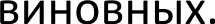 Разве эти примеры, на ваш взгляд, единичны?! К сожалению, нет. Раскройте любую газету и на полосе «Криминал» вы столкнетесь с подобной информацией. Поэтому несмотря на прошедшие века слова Сенеки я считаю и сегодня актуальными и злободневными.ЭКОНОМИКА.«Деньги - это свобода, выкованная из золота». (Э.М. Ремарк)Э.М. Ремарк называет деньги свободой. Деньги, согласно Ремарку, дают возможность их владельцу поступать так, как он захочет. Например, купить какие-либо товары, дать их под залог, обменять на ценные бумаги. Все это может сделать лишь человек, владеющий деньгами. Он по сравнению с человеком без денег обладает огромным преимуществом в осуществлении своих желаний, он экономически свободен. Я согласна с позицией Ремарка.Для аргументации своего мнения приведу определение и основные функции денег. Деньги - всеобщий товарный эквивалент, выражающий стоимость товаров и служащий посредником при их обмене друг на друга. Деньги выполняют следующие функции: 1) мера стоимости; 2) средства обращения; 3) средства платежа; 4) средства накопления; 5) мировые деньги (оплата внешнеторговых сделок). Функции денег разнообразны, их владелец может применить их по-разному по своему желанию: приобрести товары и услуги (функция обращения), оплатить ими долги или обязательные платежи (функция платежа), положить их в банк для увеличения суммы денег (функция накопления), и др.Владелец денег может организовать свое производство, потому что обладает первоначальным капиталом, и заняться предпринимательской деятельностью. Таким образом, деньги делают человека свободным по отношению к принимаемым им экономическим  решениям, поэтому можно утверждать, что деньги — это свобода.Свобода выкована из золота, по утверждению Ремарка, потому что для денег во времена Ремарка устанавливалось золотое обеспечение, т. е. каждой единице валюты соответствовала определенная установленная  масса золота.Свобода — это возможность человека удовлетворить любые потребности. Например, с помощью денег мы можем осуществить все физиологические потребности (жилье, еда), мы можем удовлетворить социальные потребности (общение, путешествие). С помощью денег осуществляются престижные потребности (дорогая иномарка, платье), удовлетворение духовной потребности (стать художником, поэтом). Наличие  денегделает человека независимым. Я согласна с Ремарком. Деньги — это свобода. Но свобода из золота. А золото много весит. Поэтому некоторые люди считают, что по-настоящему свободны лишь бедняки, которым нечего терять. Наверное, необходимо соблюдать золотую середину: деньги дают нам свободу удовлетворять все свои потребности, но нельзя, чтобы целью человека становились только деньги и их зарабатывание.«Конкуренция - единственный метод взаимной координации наших индивидуальных действий без принуждения или произвольного вмешательства со стороны властей». [Ф. Хайек)Поскольку данное высказывание дано в разделе «экономика», то под конкуренцией следует понимать экономическое  соперничество участников хозяйственной деятельности в борьбе за достижение лучших результатов. Мне кажется, что данное автором определение конкуренции точно определяет его сущность. Конкуренция является регулятором не только экономических, но и политических, культурных, межличностных отношений. Конкуренция осуществляет функцию взаимной координации наших действий без вмешательства со стороны властей: люди соперничают за лучшие результаты, большую прибыль, лучшие условия жизни. В ходе конкуренции они объективно изменяют окружающие их предметы, свои отношения, подстраиваются друг под друга, стремятся не отстать от других, т. е. осуществляют  взаимную координацию действий.Например, на рынке какой-то товар представлен в избытке, т. е. Величина предложения больше величины спроса. Вот здесь и проявляется закон конкуренции: производитель путем повышения эффективности может снизить затраты на производство, уменьшить себестоимость товара, повысить его качество и, в конечном счете, снизить цены на свой товар. Это «подстегнет» других производителей к ответным действиям. Снижение цены приведет к росту величины спроса на этот товар.Таким образом, конкуренция может без всякого вмешательства государства регулировать спрос и предложение, координировать действия различных производителей. Можно привести и другие, не относящиеся к экономике примеры конкуренции: конкурс музыкальных групп, президентские выборы, вступительные экзамены и т. д. Таким образом, конкуренция - универсальный регулятор всей жизни общества.«Конкуренция обеспечивает наилучшие качества продуктов и развивает наихудшие качества  людей»  (Д. Сарнофф).Необходимым условием рыночной экономики является конкуренция, т.е. соперничество, борьба между предприятиями, производящими сходную продукцию. Каково же значение конкуренции в рыночной экономике?Прежде всего, конкуренция обеспечивает наилучшие иачества товара или услуги. Как же это происходит?Производители в борьбе за потребителя стараются прибегнуть к некоторым ухищрениям.Во-первых, надо, чтобы товар на рынке был узнаваем. Для этого используют рекламу, которая должна подчеркнуть преимущества товара перед аналогичными, но выпускаемыми другими фирмами. В то же время реклама не должна принижать, оскорблять конкретный товар конкурентов.Во-вторых, покупательский спрос во многом зависит от внешней привлекательности товара. Замечено, например, что один и тот же сорт конфет продавали без обёртки и в яркой упаковочной бумаге. Вторые раскупались гораздо быстрее, чем первые, хотя на вкус были абсолютно одинаковыми.В-третьих, производители товаров, стремящиеся обойти конкурентов, прибегают и к производству новых товаров. Это заметно на современных молочных фермах. Есть такие, которые производят молоко и продают его посредникам. Другие же не только производят молоко, но и перерабатывают его сами, и продают уже в виде готовой продукции: пакетированное молоко, cyxoe молоко, сливки, йогурты и проч. Чем богаче ассортимент, тем больше прибыль.В-четвёртых, бывает и так, что производитель снижает цены на товар, чтобы увеличить товарооборот. Но такое доступно преимущественно крупным предприятиям. Мелкие же от такой меры могут разориться, т.к. у них товарооборот ниже.Все, упомянутые мною типы конкуренции называют цивилизованными. Именно они способствуют улучшению наилучших качеств продуктов.Конкуренция не только способствует обеспечению наилучших качеств товаров и услуг. Есть ещё так называемая «дикая», нецивилизованная конкуренция, которая развивает наихудшие качества людей.Прибегающие к этому типу конкуренции, для достижения высокой, стабильной прибыли используют следующие методы: шантаж, подкуп работников у соперников, промышленный шпионаж, террор и проч. В России в период перехода от командно- административной экономики к рыночной таких примеров было немало. Это было возможно из-за несовершенства законодательной базы рыночной экономики.Бывает и так, что некоторые предприниматели, объединившиеся в монополию, необоснованно повышают цены на товары или услуги. Такие способы ведения успешного бизнеса антигуманны. Против них выступает не только мораль, но и государство.Например, в США ещё в конце XIX века антитрестовские законы. А в современной истории России в 90-е rr., был принят целый ряд антимонополистических законов.Как тут не вспомнить слова Д. Сарноффа о том, что конкуренция обеспечивает наилучшие качества продуктов и развивает наихудшие качества людей. Я с глубоким уважением отношусь к тем, кто ведёт цивилизованную конкуренцию, порицаю тех, кто, поправ мораль, ведёт дикую борьбу за деньги.«Бизнес-это искусство извлекать деньги из кармана другого человека, не прибегая к насилию».  М. АмстердамУдивительно, как точно М. Амстердам охарактеризовал суть бизнеса с точки зрения предпринимателя. Я с ним полностью согласна. Когда человек открывает свое «дело» он задается тремя вопросами: что производить, как производить, для кого производить? Что производить? Те товары и услуги, которые удовлетворят  потребности потребителя.  А, если потребности в основном удовлетворены, то бизнесмен искусственно создаст новые: лишь бы его товар продавался.Легче всего это проиллюстрировать на примере фармацевтического бизнеса. Убедите население страны в том, что им не хватает йода - станут покупать Йод-актив, в том, что всем грозит остеопороз- станут повально пить кальций, который, в свою очередь, почти не усваивается организмом. Это ничего, лишь бы больше покупали препаратов. Причем, никто насильно не заставляет вас приобретать и употреблять таблетки. Через рекламу убедите человека, что у него огромные проблемы со здоровьем, и он сам помчится в аптеку, а владельцы этого бизнеса будут только богатеть. По данным Госкомстата за последние  полгода доходы фармацевтических фирм составили 413,7 миллионов долларов США, причем почти треть этих доходов потрачена на рекламу - 72,5 млн. долларов.Вот менее драматичный пример, как заставить человека купить то, что он вовсе не собирался покупать еще минуту назад. Маркетинговые ходы - ценнейшее изобретениеэкономической  мысли для предпринимателей. Продавцов специально обучают правилам«ненавязчивого» предложения клиентам не очень нужных вещей: на кассах супермаркетов следует располагать витрины с мелкими товарами, которые человек может купить, как бы мимоходом: шоколадки, жевательные резинки, батарейки, средства против насекомых и т.д. Они стоят недорого и в результате человек, пришедший в магазин за хлебом и молоком, унесет целую корзину вещей, которые он специально покупать не собирался. Скидки - вот еще один из способов усыпить бдительность клиента. Сначала цены искусственно завышаются в 3 раза. Товар не пользуется спросом. Потом объявляется льготная распродажа со скидкой в 30%. В результате — спрос превышает предложение. В итоге люди покупают товар с накруткой в 200%. При этом многие довольны, что им удалось купить что-либо так дешево.Целые индустрии работают на то, чтобы постоянно поддерживать спрос на высоком уровне. Взять производство бытовой химии: шампунь необходим человеку для сохранения опрятного вида волос. Вы уже купили шампунь? Вроде бы потребность удовлетворена. А кондиционер, для лучшего расчесывания? А бальзам для питания волос? В результате  потребитель  вместо одного флакона парфюмерии купил три.Бизнесмены богатеют. Люди довольны. Именно поэтому вытягивание денег из карманов потребителей является искусством. Надо применить недюжинную фантазию, чтобы разнообразить маркетинговые ходы. Этим занимаются целые отделы креативщиков в каждой компании. Надо раскрутить грамотную рекламу, хорошо изучить психологию потребителя.Нам, потребителям, остается пожелать не терять бдительности, считать и пересчитывать  свои деньги, не быть слишком внушаемыми.“Главная цель капитала - не добыть как можно больше денег, а добиться, чтобы деньги вели к  улучшению  жизни”. Генри ФордВ своем высказывании создатель первого в мире автомобиля Генри Форд затрагивает проблему главной задачи экономической сферы жизни общества — улучшение качества жизни людей. Раскрывая данную тему, обратимся к понятию экономической сферы.Экономическая сфера — это одна из основных сфер жизни общества, благодаря которой люди могут удовлетворить свои потребности, материально обеспечить свое существование, эта сфера представляет собой производство, распределение, обмен и потребление товаров и услуг.В связи с затронутой проблемой возникает вопрос: как можно улучшить качество жизни человека? Чтобы ответить на этот вопрос, обратимся к самому высказыванию автора. Генри Форд считает, что этого можно добиться благодаря правильному пониманию главной цели капитала — денежных и материальных ресурсов, которые используются в производстве и приносят доход.Согласно позиции автора, деньги, вырученные от продажи товаров населению, должны становится не предметом наживы и безграничного накопления, а должны быть использованы для производства новой продукции, повышающей качество жизни людей, - в этом и состоит главная цель капитала. В то же время производство качественных товаров, полезных и нужных людям, является залогом длительного существования  фирмы, что соответствует интересам всего общества, так как население получит еще больше товаров и услуг от такого предприятия.Я не могу не согласиться с позицией Генри Форда по затронутой проблеме, поскольку деньги не должны являться самоцелью деятельности фирмы, так как они лишь средство для достижения главной цели — удовлетворения потребностей всего общества и повышения качества его жизни. Сама деятельность Генри Форда наглядно воплотила вжизнь его же афоризм: используя свой собственный капитал (как умственный, так и материальный), он создал первый в мире автомобиль, его машины были самыми первыми доступными по цене для населения; именно он ввел понятие конвейера и изобрел его, тем самым увеличив производство автомобилей и сделав их еще более дешевыми.Подводя общую черту, хочется отметить, что высказывание Генри Форда характеризует не просто полезную для потребителей деятельность отдельно взятой фирмы, использующей свой капитал на благо общества, но главную задачу всей экономической сферы общества — улучшение качества жизни населения, которого можно добиться только производством качественной и недорогой продукции.«Нажить много денег - храбрость; сохранить — мудрость, а умело расходовать — искусство».Я считаю, что нажить много денег — это умение. Что же имел в виду автор изречения, когда утверждал, что это — храбрость? Видимо то, что нужно быть очень смелым человеком, чтобы подвергнуть себя искушению богатством. Немногие люди без потерь проходят через испытание большими деньгами. Россия знает немало примеров, когда выигравшие по лотерее миллионы — спивались и очень быстро просаживали все деньги без пользы.Рисковать большими деньгами, начиная предпринимательскую деятельность — храбрость.Кроме храбрости богачу необходима мудрость, так как большое количество денег нуждаются в защите от посягательств других лиц или организаций. Защитить богатство способен очень умный человек.Деньги — это товар особого рода, выполняющий роль всеобщего эквивалента. Богач должен очень хорошо разбираться в экономике и знать функции денег: быть мерой стоимости товаров, быть средством обращения, быть средством накопления сокровищ. Очевидно, что деньги должны быть вложены в производство в виде инвестиций. Тогда они будут и приносить дивиденды их обладателю, и приносить пользу обществу в производстве нужных товаров и услуг, создании новых рабочих мест. А закапывать деньги в землю в виде кладов недальновидно: нет пользы никому. Неумно также удовлетворять свои амбиции через аукционы миллионеров, разгульный образ жизни.Зарабатывать большие деньги — талант отдельных личностей. Научить свое богатство работать на созидание, а не на разрушение — искусство. Ярким примером на все времена служит деятельность мецената Павла Третьякова.Я согласен с мнением А. Бертольда в той части, что богатство должно находиться в руках высоконравственных, образованных, воспитанных, стойких к жизненным испытаниям людей с большим жизненным опытом.«Налоги — это деньги, взимаемые  властью с части общества в интересах целого».С. ДжонсонЯ полностью согласна с позицией автора, т.к. налоги регулируют экономику и, составляя значительную часть доходов госбюджета, расходуются в интересах всего общества. Налоги — это необходимая плата общества для получения общественных благ. Раскрывая данную тему, необходимо обратиться к понятию «налоги». Налоги — это принудительное изъятие государством у домашних хозяйств и фирм определённой денежной суммы. Возникают вопросы: для чего существуют налоги, на какие цели они идут?Налоги являются одним из инструментов фискальной политики государства. В зависимости от характера этой политики изменение налогов наряду с изменением государственных закупок и выплатами трансфертов приводит к регулированию развития экономики в целом. Существование автоматической фискальной политики основано на действии встроенных стабилизаторов. К ним относятся, например, подоходный налог (для фирм налог на прибыль); косвенные налоги (например, НДС), а также пособие по безработице и пособие по бедности, изменение которых связано со спадом или бумом в экономике. Кроме того, налоги - одна из основных статей поступления средств в государственный бюджет.Затем они перераспределяются на выплаты населению и финансирование таких статей, как образование, медицина, культура и т.д.Однако со взиманием налогов связана проблема уклонения от них. Сокрытие доходов приводит к уменьшению поступлений в госбюджет. И не стоит после этого удивляться, что какие — то социальные программы плохо финансируются!Такая ситуация складывается и в современной России. С целью вывода части доходов из тени был принят единый подоходный налог в размере 13%. А высокие налоги, в Швеции уплачиваются всеми гражданами государства, т.к. они реально видят, куда идут данные налоги, по уровню  благосостояния общества.Таким образом, налоги — это действительно важная составляющая регулирования экономики в интересах всего общества. Вследствие перераспределения поступающих налогов всё общество выигрывает, т.к. они идут на улучшение качества жизни людей. Главное, чтобы само общество это осознало!«Не  быть жадным  - уже есть  богатство,  не расточительным - доход».  (М. Монтень) На мой взгляд, это высказывание сродни поговорке: «Не тот богат, у кого много денег,а тот, у кого меньше потребностей». О чем же эти высказывания, в чем их суть? Каждый человек сам для себя определяет, богат он или нет, хотя порой его оценка складывается в результате сравнения с другими людьми. Жадному человеку всегда чего-то не хватает.Очень яркий пример подобного, можно встретить у Гоголя в «Мертвых душах», где Плюшкину всего мало. Его сундуки полны богатства, а сам он одевается и питается как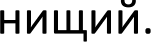 В современной жизни все также, кому-то не хватает денег на двухуровневую квартиру, и он считает себя бедным, а кто-то считает себя богатым, т.к. у него на столе каждый день есть хлеб. Однако здесь есть и другая грань. Богатство — это не только отсутствие жадности, но и бережливость, рационализм и прагматизм. Разберем вторую половину фразы М. Монтеня «не быть расточительным - доход». Доход - это совокупность всех получаемых человеком финансовых средств, необходимых для оплаты материальной стороны своей жизни. Расходы населения называются потреблением. Рациональный потребитель должен руководствоваться рациональной организацией своей жизни, эффективной производственной деятельностью, оптимизацией  потребления.  Если не быть рациональным потребителем, может сложиться ситуация, что расходы будут превышать доходы. И здесь зависит не от количества богатства у человека, а от умения им распоряжаться. В истории немало было случаев, когда богатые дворяне свое состояние доводили до банкротства, но немало было крестьян, которые благодаря своему труду стали зажиточными.Или другой пример: Форд начал свою карьеру с первого автомобиля. Если бы деньги, полученные за него, он потратил только на текущие нужды, он никогда бы не смог основать компанию по выпуску автомобилей. Вложение первоначального капитала в дело стало основой его богатства. Поэтому я согласна с высказыванием М. Монтеня.«Торговля  не разорила  еще ни одного народа». (Б. Франклин)Автор хотел сказать, что занятие торговой деятельностью полезно для общества, это может привести к его процветанию. Я думаю, что с этим стоит согласиться. Торговля развивалась с момента развития общественных отношений. Одни продают, другие покупают. Торговля имела место и тогда, когда не было монет. Деньгами могли служить шкуры животных, драгоценные металлы и т. д.Торговля — это наиболее распространенная форма обмена, в котором право собственности на благо (товар, услугу) переходит от одного к другому посредством денег. Торговля может служить объединяющим фактором страны и даже мира. Возьмем, к примеру, Древнюю Русь. Торговля поистине объединяла Русь. По сухопутным дорогам, по рекам тянулись купеческие караваны. В Новгород шли возы с зерном из Приднепровья; из Волыни во все земли везли соль; с севера на юг - меха, рыбу. В другие страны русские купцы везли кожу, воск, льняное полотно для парусов, изделия из серебра и кости. Из других стран поступали зарубежные товары: ткани, оружия, драгоценные камни, украшения, церковная утварь, вино. Таким образом, благодаря торговле происходило процветание и развитие государств.Я считаю, что хорошо развитые отношения в стране - знак развитой экономической жизни страны. Поэтому президент Чувашии Н.В. Федоров часто говорит: Чтобы хорошо зарекомендовать себя, нужно выйти на европейский рынок. Понятие «рынок» подразумевает сферу обмена товара на деньги и денег на товары, взаимодействия производителей и потребителей в масштабе региона, страны и всего мира. Чувашия уже пытается выйти на европейский рынок. Организовывая различные выставки, мы привлекаем различных инвесторов, которые заключают договоры на покупку нашей национальной продукции. Тем самым мы получаем деньги, а они товар. Их деньги идут на производство нового товара, а наш товар идет для развития их экономики.Поэтому, я согласна с утверждением, что торговля не разорила еще ни одного народа.«Цены и другие инструменты рынка регулируют распределение редких ресурсов в обществе, ограничивая тем самым желания участников, координируя их действия». (Г.  С. Беккер)Что означает цена, и какие другие инструменты рынка имел в виду Беккер? Цена - это денежное выражение стоимости товара. На наш взгляд, говоря о других инструментах рынка, автор, скорее всего, имел в виду спрос и предложение, их взаимодействие.Точнее, закон спроса (между ценой и объемом спроса существует обратно пропорциональная зависимость, при повышении цены объем спроса снижается) и закон предложения (между объемом предложения и ценой товара существует прямая зависимость, т. е. с увеличением товара возрастает объем предложения). Таким образом, цена, законы спроса и предложения регулируют рынок, число участников на нем, координируют их действия. И с этим мы согласны.К примеру, высокодоходной является нефтедобывающая промышленность. Однако не все могут заниматься добычей нефти, т. к. для этой деятельности  требуется дорогостоящее оборудование, которое не могут себе позволить не только мелкие предприниматели, но и даже некоторые страны. Еще не забыт тот факт, что в середине90-х годов XX века в Янтиковском районе Чувашской Республики проводили поиски нефти. Это происходило не за деньги республики, а обеспечивалось одной из крупных компаний, занимающейся разведкой и добычей нефти в стране. Или еще пример, черная и красная икра являются деликатесом, каждый хотел бы иметь их у себя на столе, но из-за дороговизны не каждая семья может себе позволить ее. Добыча икры ограничивается,иначе цена на икру будет падать, и прибыль будет оставаться неизменной как при увеличенном объеме, но низкой цене, так и при низком объёме, но высокой цене продажи.С другой стороны, это способствует сохранению ограниченных природных ресурсов.Цена и другие инструменты рынка действуют как невидимая рука рынка, которая регулирует ограниченные ресурсы в экономике.Соииология.«Алкоголизм дает больше опустошения, чем три исторических бича вместе взятых: голод, чума и война». (У. Гладстон)Алкоголизм — одна из проблем современного общества, которая волнует педагогов и конечно же нас, подрастающее поколение. У. Гладстон считает, что алкоголизм наносит обществу больше вреда, чем три исторических бича вместе взятых: голод, чума и война. И я с ним согласна. Из медицины известно, что алкоголизм — это хроническое заболевание, развившееся в результате систематического употребления спиртных напитков.Потребление спиртных напитков оказывает вредное влияние на здоровье, быт, трудоспособность человека, благосостояние и уровень нравственности общества. В результате употребления алкоголя развиваются неизлечимые болезни: с нарушениями деятельности  желудочно-кишечного тракта, печени и печеночные колики, параличи.Самое главное - наступает  быстрое разрушение личности, ее деградация.При отсутствии продуктов питания умирают бедные люди, в отдельно взятых странах. Например, в некоторых странах Африки самые бедные, неимущие умирают от голода, а богатые, сытые здравствуют. Алкоголизм убивает и бедных, и богатых, и голодных, и сытых, умных делает безумными. Имеют место примеры, когда у людей образованных было все: и хорошая работа, и достойная зарплата, и благополучная семья. Но постоянное употребление  алкоголя лишает их всего. Человек, деградируя, умирает.Война также уносит здоровых и крепких людей: и стариков, и взрослых, и детей. Но война не может охватить всю планету разом. Она начинается в одной стране, затем продолжается в другой. Например, Вторая мировая война унесла много жизней, но, тем не менее остались здоровые люди, благодаря которым появилось новое  поколение.Алкоголизм я хочу сравнить с чумой, ведь не зря говорят, что «алкоголизм - чума XX века». Чума - это черная смерть, унесшая много жизней. Но, тем не менее, она была остановлена. Например, в Лондоне в 1664 году разразилась чума, а потом в 1665 году Лондон сгорел, уничтожив всех больных и грязь.Алкоголизм поражает и уносит всех, оставляя за собой только черные пятна: нездоровое поколение, нездоровую наследственность и невозможность излечиться. Более того, голод, чума, война касаются людей, которые часто не имели даже отношения к появлению этих бед. В отличие от них алкоголизм человек выбирает сам, идя на поводу своей страсти. Алкоголизм - это добровольное сумасшествие, нанесение вреда себе и обществу. Недаром алкоголизм  считается одним из видов отклоняющегося поведения.Алкоголик не соблюдает моральные нормы - он может побить своих собственных детей. Алкоголик нарушает и правовые нормы, бездумно совершая преступления. Так что легче предотвратить болезнь, чем лечить ее, лучше объяснить молодежи, к чему приводит алкоголизм. Преступление тоже может стать причиной такою отклоняющегося поведения как алкоголизм. Человек, совершив преступление, пытается его забыть, принимая спиртные напитки. Но частое его употребление  опять ведет к алкоголизму.Поэтому я полностью согласна с высказываниями Мержевского. Действительно, алкоголизм и преступление - это два негативных явления отклоняющегося поведения, находящиеся в тесной связи друг с другом.«Алкоголизм и преступление - это два явления общественной жизни, находящиеся в тесной связи друг с другом».  (И. Мержевский)Поведение людей в обществе определяется, прежде всего, тем, на какие ценности они равняются, каких ценностей они придерживаются. Для стабильности и единства общества необходимо, чтобы люди соблюдали социальные нормы. Это правила поведения, ожидания и стандарты, которые регулируют поведение людей, общественную жизнь. Но в жизни всегда есть отклонения, т.е. поведение, которое не соответствует социальным нормам, ожиданиям.Отклоняющееся поведение бывает как позитивного характера (героизм, самопожертвование), так и негативного. Алкоголизм и преступление есть формы отклоняющегося поведения. Алкоголизм возникает вследствие систематического употребления спиртных напитков. Преступление - это посягающее на правопорядок общественно опасное деяние, предусмотренное уголовным кодексом. Более того, эти две формы часто тесно переплетаются друг с другом, одна влечет за собой другую.Если открыть газету «Жизнь» и почитать рубрику «Сводка МВД», то обязательно встретим заметку о том, что нигде неработающий алкоголик гражданин Х. в пьяной драке убил своего собутыльника. Так он стал преступником. А сколько примеров, когда ради денег на выпивку человек идет на кражу и разбой. В подтверждении этому имеется и официальная статистика: одна треть преступлений совершается в состоянии алкогольного опьянения. Все это рушит жизнь других ни в чем неповинных людей.Поэтому хочется призвать всех, чтобы как можно реже и меньше употребляли алкоголь, т. к. это наносит вред как самому человеку, так и всему обществу. Все формы отклоняющегося поведения начинаются с интереса, затем появляется зависимость. Прав И. Мержевский, и мы должны с ним только согласиться.«Без многого может обойтись человек, только не без человека» (Л. Берне)Я считаю, что высказывание Людвига Берне, немецкого публициста и писателя, о том, что «без многого может обойтись человек, только не без человека», верно и сохраняет свою актуальность сегодня, поскольку общение является основным фактором формирования и становления личности.Насколько мне известно из курса обществознания, потребности — это нужды человека в чём либо. Потребности можно условно разделить на три группы: биологические (потребности в питании, воде, нормальном теплообмене, движении, продолжении рода и т.д.), социальные (потребности в трудовой деятельности, социальной активности, самореализации и самоутверждении в обществе и т.д.) и духовные (потребности в познании, знаниях, элементах духовной культуры). Первые формируют и обеспечивают жизнедеятельность человеческого организма, но существует целый ряд ситуаций, при которых человек не может в полной мере обеспечить удовлетворение фундаментальных потребностей.Примером таких ситуаций могут быть тяготы военного времени, неурожаи и массовый голод. Безусловно, в те времена было много потерь, однако люди смогли пережить эти бедствия, ибо человек может приспособиться и к таким обстоятельствам, как война. Чего, однако, нельзя сказать о социальных потребностях,  так как изначально люди устроены так, что не могут полноценно жить без себе подобных. Такая жизнь является ничем иным, как существованием и часто, человек, оставаясь на длительное время один, сходит с ума или просто погибает.Ярким примером являются так называемые «дети-маугли», выросшие в условиях социальной изоляции. Это человеческие дети, которые жили вне контакта с людьми сраннего возраста и практически не испытывали заботы и любви со стороны другого человека, не имели опыта социального поведения и общения. Воспитанные животными дети проявляют (в пределах физических возможностей человека) поведение, свойственное для своих приемных родителей, например, страх перед человеком. Процесс их реабилитации необычайно сложен, поскольку те, кто жил в обществе животных первые 5-6 лет жизни, практически не могут освоить человеческий язык, ходить прямо, осмысленно общаться с другими людьми, несмотря даже на годы, проведенные в последующем в обществе людей, где они получали достаточно заботы. Это лишний раз показывает, насколько важными для развития ребенка являются первые годы его жизни и опыт социального поведения и общения.Другим не менее показательным примером являются дети, выросшие в асоциальных условиях — дети из неблагополучных семей. Они растут и воспитываются с раннего возраста в неблагоприятной обстановке, испытывают постоянный  страх, отсутствие любви и заботы со стороны родителей. Такие дети оторваны от общества, они не ходят в школу; замыкаются в себе, отгораживаются от взрослых, включая родителей; у них низкая самооценка; они употребляют алкоголь и наркотики. Безусловно, в конце концов, ни к чему хорошему это не приводит, и действительно жаль этих детей, ибо они знают о жизни больше, чем иные взрослые. Слишком многое им пришлось пережить и испытать.Бесспорно, с изречением Л. Берне нельзя не согласиться, так как человеку нужен другой человек, ибо именно он может разделить чувства и переживания, оказать посильную помощь, поддержать в трудных ситуациях. Нельзя обойти вниманием тот факт, что именно общение играет важную роль в удовлетворении одной из биологических потребностей — репродуктивной потребности, так как общение помогает людям лучше узнать друг друга, найти общие интересы, максимально сблизиться, заложив основубрака.Таким образом, из всего вышеизложенного можно сделать вывод, что в основе всего лежит общение, а при отсутствии другого человека оно невозможно. Значит прав был Л. Берне, утверждая, что «без многого может обойтись человек, только не без человека» и я с ним полностью согласен.«Жениться - это значит наполовину уменьшить свои права и вдвое увеличить свои обязанности».  [А. Шопенгауэр)Эссе №1А. Шопенгауэр - выдающийся философ нового времени, был пессимистом. Он считает, что женитьба и создание семьи лишь увеличивает обязанности.Семья - это объединение людей, связанных между собой браком, усыновлением, кровным родством, основанное на взаимном быте и взаимной ответственности за воспитание детей. Семья выступает как социальный институт, который выполняет определенные потребности общества. Создав семью, человек берет на себя новые обязанности. В каждом обществе институт семьи отличается своеобразием правил, норм, семейных устоев, обычаевЧеловек, вступая в брак или создавая семью, должен понять серьезность и ответственность этого шага, должен знать функции семьи. Я считаю, что одна из основных функций - это рождение, воспитание детей и продолжение рода. При появлении детей в семье вдвое увеличиваются обязанности, т.к. подарив ребенку жизнь, мы обязаны его воспитывать, одевать, кормить, учить всему, воспитывать в нем здорового и достойного гражданина общества. Для этого необходимо, чтобы семья выполняла экономическую функцию, когда члены семьи обязаны помогать и поддерживать друг друга в случае экономических   затруднений.Действительно, выполняя обязанности перед семьей, человек уменьшает свою свободу. Это наглядно для всех, кто живет в семье. Мы, дети, часто видим, что родителям часто приходится отказываться от чего-либо в пользу детей, будь то покупка для себя новой вещи или поездка. А если ребенок заболел, то мать и отец забывают про сон, сидя у постели больного. Сегодня обязанности родителей и детей по отношению друг к другу закреплены Семейным кодексом.Получается, создав семью, мы должны помнить о тех, кто живет с нами вместе. И, наверное, поэтому, часть молодежи сегодня не хочет вступать в брак, так как видят, какие трудности он несет. Статистика говорит об уменьшении числа браков и увеличении числа разводов. Социологи объясняют это тем, что ценности личного удовольствия становятся выше семейных. А может быть, это и хорошо, чтобы семьи создавали только люди, которые могут считаться с другими, способны ограничивать себя.Эти функции разрешимы только при условии серьезного и обдуманного подхода к вопросу женитьбы, т.е. создания семьи. Примером в этом вопросе могут служить для меня мои родители, которые воспитывают меня и мою сестренку. Я вижу их обязанности, но они успешно справляются с ними. Я благодарна своим родителям. Так что я полностью согласна с высказыванием А. Шопенгауэра.Эссе №2Я попытаюсь ответить на вопрос: «Почему, по мнению Шопенгауэра, жениться - значит наполовину уменьшить свои права и вдвое увеличить свои обязанности?». Жениться - это значит создать семью. А семья - это объединение людей, основанное на браке, кровном родстве, усыновлении и связанное между собой общностью быта и взаимной ответственностью за воспитание детей. Увеличение обязанностей, на мой взгляд, связано с репродуктивной функции семьи. Когда человек принимает столь важное решение, он обязан думать не о себе, а о других. Посудите сами, станет ли человек включать громко музыку, если в это время его ребенок мирно посапывает. Скорее всего, человек пойдет постирать пеленочки, погладит распашонки. И все это он делает по своей воле, поскольку сам сделал этот выбор, сам решил создать семью.Но я не согласен с мнением Шопенгауэра. Человек, создавая семью, приобретает не только обязанности, но и права. Всем известны статистические данные о том, что женатые мужчины живут в среднем на 10 лет дольше, чем холостые. Почему? Семья выполняет экономическую функцию, и женатый мужчина не будет питаться всухомятку, ходить в рваных брюках и без шапки и шарфа. Семья выполняет эмоциональную функцию, и муж всегда может рассчитывать  на поддержку и взаимопонимание в горести и радости.Досуговая функция семьи будет реализовыватъся не в холостяцких попойках, а в совместных лыжных прогулках. Конечно, трудно высчитать, чего больше - обязанностей или прав у женатого мужчины. Каждый должен сам сделать выбор: умереть в 50 лет в неприбранной квартире от алкоголизма, не оставив потомства; или умереть в кругу детей и внуков, которые будут помнить того, кто о них заботился всю жизнь.«Индивидом рождаются, личностью становятся, индивидуальность— отстаивают». (А.Г.Асмолов)«Личностью  не родятся,  личностью  становятся».  (А.Н.Леонтьев)Фундаментальная цель жизни человека — развить и выразить себя. Но ребенок не самодостаточен. Он слаб и физически, и духовно, зависим от окружающих, нуждается в особой помощи взрослых.Для подростка актуален вопрос: «Каким быть именно мне?», для юноши: «Нем быть?», отсюда вытекает совершенно самостоятельный вопрос: «Как жить?» И здесь мы выходимна необходимость педагогической поддержки, оказание педагогической помощи ребенку в его индивидуальном развитии. Анализируя работу с детьми разного возраста, особенно девиантного поведения, мы видим, что перенос на подростковый возраст привычных воспитательных мер оказывается неэффективным.Особенно остро стоит на сегодня вопрос по сохранению контингента. Еще совсем недавно в нашей школе, так называемый «отсев» составлял 4 человека. Высветилась проблема, стали появляться находки, новинки, новые приемы работы. Была составлена развернутая комплексно-целевая программа. Первая заповедь которой - педагогическая этика: «Быть с ребятами рядом и чуть «впереди» (принцип гуманистической педагогики). Вторая — поиск причин нежелательного поведения ребенка. Собираем общие сведения о нем самом, о его родителях, других членах семьи микросоциальной среде, в которой развивался ребенок, его личностных  качествах, - все, что влияет на его развитие.Результаты педагогических выводов фиксируется в социально-педагогической карте школьника. Для школы «трудные» дети - прежде всего неуспевающие дети, а это - школьная проблема номер один. Здесь главное для педагогов создать условия, ситуацию успеха. На одном из педагогических советов нами разработана и реализуется «Программа работы со слабоуспевающими и неуспевающими учащимися». В комплексе это и работа с родителями, и индивидуальные программы  обучения, досуговая деятельность и хобби.Нередко родители понимают, что отношения с ребенком нужно менять. Но как? Тогда мы предлагаем игру: Взрослый исполняет роль ребенка, учитель - авторитарный  родитель.Этот прием дает сильный эффект.И еще один аспект. Четыре конфликтных периода, которые ребенок проходит в процессе обучения — период адаптации. « Адаптационная программа», предлагает такую форму педагогической поддержки, как «Дни активного взаимодействия», помогает преодолеть столь сложный процесс.Конечно, мы используем и традиционные методы воспитания: заседания Совета профилактики правонарушений, малые педагогические советы индивидуальные беседы, вовлечение школьников в секции, кружки; педагогическое просвещение родителей  через« Родительский всеобуч» и многое другое.Главное — бороться надо не против плохого, а за хорошее, то есть за человека, каким он должен быть в настоящем и будущем.На сегодняшний день в школе нет «отсева», снизилось число второгодников. Но и у нас не все так благополучно. Вызывает тревогу тот факт, что из 13 учащихся, состоящих на внутришкольном учете, пятеро — учащиеся начальной школы!Все, что в наших силах, мы стараемся делать для этих детей. Выделены бесплатные путевки в санаторий «Обские зори» Никулиной Ксении, Рудаковым Александру и Дмитрию, Волчек Валентине, в первую очередь эти дети получают талоны на питание. Попечительский Совет школы не отказывает и в материальной помощи на приобретение учебников и дидактического материала. Родители же находятся  в позиции  безучастности и решительно не хотят заниматься воспитанием своих детей. Одни, в силу свой «высокой компетенции» (Балакина О.Н.), другие — в силу своей педагогической неграмотности и нежелания изменить свой образ жизни (семья Степановых, Гуляевых). Ребенок становится свидетелем неблаговидных поступков своих родителей, и получает своего рода инструкцию, как жить.На мой взгляд, в плане идеи педагогической поддержки Россия хоть и «не впереди платы всей», но идет вровень. Однако, родители, или так называемые неблагополучные семьи, следует ставить в более ответственное положение. И здесь следует обратиться к опыту западных школ - созданию ювенальных судов.«Кто умеет справиться с конфликтами путем их признания, берет под свой контроль ритм истории». (Р. Дарендорф)Зададимся вопросом: «А что значит конфликт?» Ученые дают такие варианты определений «Конфликты представляют собой особый тип социального взаимодействия, субъектами которого являются общности, организации и отдельные личности с реально или предположительно несовместимыми целями; «Социальный конфликт - столкновение противоположных интересов, взглядов, идеологий между индивидами, социальными группами, классами».Я считаю, что Р. Дарендорф прав. Почему? Любой конфликт начинается с социальной напряженности, для начала конфликтных действий необходим лишь повод, затем разворачиваются либо наступательные, либо оборонительные действия, хотя порой возможен вообще отказ от действий. Если же не признавать конфликта, не замечать, что он существует, то он может продолжаться долго. А значит, его исход, результат будет не прогнозируем.Примеры, подтверждающие данное умозаключение, можно привести как из прошлого, нашей страны, так и из настоящего. События 9 января 1905 года -«Кровавого воскресенья» показали, что русский царь Николай II не воспринял выступление рабочих с мирной петицией как нарастание социальной напряженности в стране. Он расстрелял мирное шествие, не попытался выяснить причины, побудившие рабочих пойти к царю, тем самым дал повод к развязыванию  привой русской революции 1905-1907 годов.Такой же вариант развития, на наш взгляд, имела история Чеченской  войны.Российское правительство вначале не отреагировало на провозглашение суверенитета Чеченской Республикой, что затем привело к первой и второй Чеченским войнам. Итак, действительно, прав Р. Дарендорф и история свидетельствует, что если не видеть, не замечать появления, разрастания конфликта, то мы не сможем прогнозировать его завершения и результата.«Личность — это человек как носитель  сознания» (К.К. Платонов)Человек — вечная проблема. Наши предки считали, что человек предназначен для жизни бесконечной. И что свою суть он должен познавать в течение всей свой земной жизни, а может быть, и за пределами ее. И сейчас немало людей (главным образом верующик), которые думают точно так же. Вместе с тем по мере увеличения авторитета науки, основывающегося на ее реальных достижениях в естественных и технических областях, все большим весом стала обладать точка зрения, в соответствии с которой человек так же познаваем, как, например, микромир или Солнечная система.Личность — это человек как носитель сознания, наделенный рядом важных социальных свойств: способностью обучаться, трудиться, общаться с себе подобными, участвовать в жизни общества, иметь духовные интересы, испытывать сложные чувства. В этом смысле любой взрослый человек является личностью. Распространено, впрочем, мнение, что человек становится личностью с самых ранних лет своей жизни. У этой точки зрения есть много оппонентов. Они говорят, что личностью не рождаются, а становятся в процессе деятельности. Став субъектом общественной жизни, овладев социальным опытом, сопоставляя себя с окружающими, человек начинает выделять и ощущать свое«Я», которое является основным проявлением сознания и самосознания личности.Когда мы говорим о личности как субъекте общественных отношений, мы имеем в виду, прежде всего ее способность на самостоятельные решения, позиции, поступки. Чем увереннее личность, тем в большей мере она соответствует положению активного участника общественной жизни.«Личность человека, ни в каком смысле не является предсуществующей по отношению к его деятельности, как и его сознание, она ею порождается» (А.Н. Леонтьев)Леонтьев Алексей Николаевич - советский психолог, занимавшийся проблемами сознания и деятельности.Личность - это конкретный человек, являющийся представителем определённого общества, определённой социальной группы, занимающийся конкретным видом деятельности, осознающий своё отношение к окружающему и наделённый индивидуально-психологическими особенностями.Личность является не только предметом психологии, но и предметом философского, общественно-исторического познания; наконец, на определенном уровне анализа личность выступает со стороны своих природных, биологических особенностей как предмет антропологии, соматологии и генетики человека. Интуитивно мы достаточно хорошо знаем, в чем состоят здесь различия.Тем не менее, в психологических теориях личности постоянно возникают грубые смешения и неоправданные противопоставления этих подходов к исследованию личности. Лишь немногие общие положения о личности принимаются, с теми или иными оговорками, всеми авторами. Одно из них состоит в том, что личность представляет собой некое неповторимое единство, некую целостность. Другое положение заключается в признании за личностью роли высшей интегрирующей инстанции, управляющей психическими процессами. Однако попытки дальнейшей интерпретации этих положений привели в психологии к ряду ложных идей, мистифицирующих проблему личности.«Люди рождаются только с чистой природой, лишь потом отцы делают их иудеями, христианами  или  огнепоклонниками». [Coodn]Сложно не согласиться с данным высказыванием. Человек - существо биосоциальное. От рождения мы обладаем, по словам поэта Саади «чистой природой». Маленький араб и маленький еврей биологически очень похожи друг на друга, и лишь родители объяснят им, что они - враги. Именно родители приобщают ребенка к религии, как и приобщают к традициям, воспитывают его.В ходе воспитания ребенку прививаются не только определенные нравственные, эстетические, моральные нормы, но и вера в бога или, в зависимости от религии, в животное или растение, идола. Если родители атеисты, то и дети их, как правило, будут атеистами. Религия - один из важнейших, и в то же время один из древнейших институтов человеческого общества.Но что же такое религия и каковы ее признаки? Религия - это определенные взгляды и представления людей, соответствующие обряды и культы. Религии присущи, во-первых, группа верующих, во-вторых, учения, в-третьих, существование неких священных предметов, и, в-четвертых, наличие ритуалов. Каждый из нас, родившись, еще ничего не представляет из себя. Лишь спустя некоторое время он начинает осмысливать действия, совершаемые его родителями. Ведь именно родители закладывают в нас основу жизненных начал и наделяют чертами, которые свойственны как нашему роду, так и обществу.Ребенок, рожденный в православной семье, но по каким-то причинам ставший сиротой и усыновленный католической семьей, станет католиком. Некоторые родители, приобщая ребенка к религии, отдают его в определенные религиозные школы. Душа ребенка после рождения - это чистый лист бумаги, в который можно вписать все, что угодно. В православной религии никто не спрашивает, крестя ребенка, у него согласия на это.То, что религию ребенка выбирают его родители, подтверждает то, что некоторые люди, став взрослыми, меняют свою религию или вовсе становятся атеистами. Так, известный американский актер Ричард Гир когда-то был протестантом, теперь же он исповедует буддийскую религию. Известен пример и из истории России: князь Владимир не спрашивал у своей дружины, желает ли она принять христианство, а крестил ее насильно. А затем христианизации была подвергнута вся Русь. На наш взгляд, нельзя запрещать религию, но надо внушать детям идею веротерпимости, толерантности, и тогда выросший араб не будет взрывать своего сверстника еврея только за то, что онисповедует иную религию.«Люди существуют друг для друга» (Марк Аврелий) Эссе №1Человек, по своей природе, - существо социальное. Такими нас сделала природа: с самых древних времен люди живут социумом, т.е. коллективом. И даже когда не было создано речи, люди общались с помощью жестов и звуков. Человек не может жить без общения, простая беседа даже с незнакомым человеком помогает снять напряжение и стресс.Каждый из нас испытывал в жизни хотя бы раз непреодолимое желание поделиться  с другим человеком, увиденным или услышанным, особенно если это захлестнуло вас эмоционально,  т.е.  существует  естественная  потребность  общения  и  не  важно поддакивает  вам  собеседник  или  молча  слушает,  а может  быть  горячо  спорит  или убеждает  в  обратном.  Мать,  беседуя  с  ребенком,  преследует  только  благие  цели  она несёт ему прекрасное, доброе, справедливое. Ребёнок рассказывает матери самое сокровенное,  отсюда  она  узнает,  чем  он  живёт  и  какие  его  интересы,  порой  ребёнок ставит мать  в тупик  своими  вопросами  и рассуждениями  это даёт и маме взглянуть  на мир с иной стороны.  Общение  матери и ребёнка  развивает  их обоих,  сближает  и дополняет.Стало быть, главной причиной того, что люди не могут друг без друга, является не желание говорить, а желание жить в группе, ведь это является одной из главных потребностей человека. Также не можем друг без друга, так как мы должны удовлетворять  свои  потребности  самореализации  желание  быть  кому  - то нужнымЭссе №2«Марк Аврелий, на мой взгляд, абсолютно прав. Нет такого человека на  земле, который бы жил один, был бы отделен от общества. Человеку свойственно познавать окружающи й  мир, т.е.  окружающее  его общество,  природу, самого себя.Такие личности, которые считают,  что  они отделены,  что живут  в своем  «мире»  и не зависят ни от кого, далеко ошибаются, это показывает реальный мир. Без общения, без связи индивид просто станет изгоем, а уже вследствие этого он теряет свою жизненную силу.Может всем правит любовь? Может она дает понять, что люди существуют друг для друга, чтобы любить?В нашем мире все взаимно. Люди-эгоисты «подметают» все под себя, думают только о себе, но тогда взаимной помощи не будет. Все поступки человека возвращаются ему бумерангом,  то,  что  отдал,  потом  вернется  чем-нибудь  другим,  а то,  что  «зажал»  - никогда.  Эта теория  психологии  говорит  о том,  что все взаимно,  что нужно  существовать не только для себя, но и для других, значит, люди существуют друг для друга, но в определенной  степени».Эссе №3 «За всю свою историю человечество натерпелось  немало бед, немало горя.Разрушительные войны, зло природы и другие неблагоприятные факторы на протяжении многих веков воздействовали на людей, заставляя их совместно преодолевать  все новые и новые барьеры, заставляя совместно бороться с ними, именно совместно, сообща, друг для друга. Иными словами, и горе и радость делить друг с другом.На мой взгляд, идеальное воплощение высказывания «Люди существуют друг для друга» можно отыскать в ходе истории человечества. Причем, как в истории прошлого, так и в современном мире. Борьба партизан во время войн, да и вообще, поведение людей во время войны — идеальная модель, пример этому. Люди существуют друг для друга, они как никогда сплочены, они — единое целое. Общее горе делает их такими.Если рассматривать общество в целом, можно также пронаблюдать непрерываемое взаимодействие между людьми. Оно может подразумевать под собой даже взаимодействие лишь для получения определенной выгоды, а не взаимодействие как посвящение себя человеку в целях добра. Но и в этом случае высказывание Марка Аврелия  будет справедливым».«Национализм  малых  народов есть проявление  изоляции и самодовольства.Национализм  больших народов  есть империалистическая экспансия». (Н. Бердяев)На протяжении развития общества существовало много различных мнений по поводу того, какой этнос считать «нацией». Так, например, в начале XX века главным признаком нации считалась общность языка, экономической жизни, психологического склада.Существенные  сдвиги  в  понимании  нации  произошли  в  последней  трети  XX  века. Согласно современным представлениям, мы можем дать следующее определение  нации: это  наиболее  развитая  историко-кул ьтурная  общность  людей,  сформировавшаяся  в течение длительного времени  в результате  соединения  и  перемешивания  различных племен  и народностей.Среди признаков наций можно выделить общность территории проживания, самоуправление, общую экономику, национальное самосознание и другие. Совсем невелика  грань, которая  разделяет  понятия  «национальное  самосознание» и«национализм». Последнее - это идеология и политика, основанные на идее национального превосходства и национальной исключительности.Получается, что выдающийся русский философ Н. Бердяев хотел сказать, что чувство национальной исключительности может привести к изоляции от других,  а  подобные чувства  больших  народов  - к  расширению империи,  порабощению других народов.Малый  народ может  сохраниться,  если он изолируется  от других.  Так, евреи смоглисокраниться, неассимилируясь, потому что отрицательно относились к межнационал ьным бракам. Большие народы  не  боятся ассимиляции.  На  их стороне  — сила, и поэтому  в истории  часто  большие  по численности  народы  завоевывали  соседние  территории, создавая  империи.  Так,  Российская  империя  в XIX  веке  включала  в  себя  многие  народы, но  только  русская  культура  считалась государственной.«Нация - это общество людей, которые через единую судьбу обретают единый характер».  (О. Пауэр)Помимо классов и других социальных групп социальную структуру общества составляют исторически сложившиеся общности людей: племена, народности, нации. Постараемся ответить на вопрос, что значит нация, и какие этому понятию определения дает наука. Нация - наиболее развитая историко-культурная общность людей. Она складывается в течение длительного времени в результате соединения и переплетения различных племен и народностей. Среди свойств нации можно выделит общностьтерритории проживания, национальную экономику, самоуправление, особенности культуры. Обычно представители одной нации говорят и пишут на одном языке. Но язык не является несомненным признаком нации.Например, англичане и американцы говорят на английском языке, но это разные нации. Сплоченности нации способствует общность их исторического пути. Каждая нация имеет свои корни в истории, прошла свой неповторимый путь.Я согласна с высказыванием автора и хотела бы привести в пример базовые ценности российской культуры. В России, в отличие от Запада, природа не давала человеку надежды на то, что ее когда-то удастся «приручить» и «одомашнить». Природа приучила человека к чрезмерному кратковременному напряжению своих сил. Ни один народ в Европе не способен был к такому напряжению труда на короткое время как русские.Кажется, не найти было такой непривычки к ровному, умеренному и размеренному постоянному труду, как в России. До сих пор русские люди надеяться на «авось», откладывают на завтра.Или взять другой народ - японцев. Положение после Второй мировой войны заставило их отказаться от выходных дней, чтобы поднять «на ноги» свою экономику. Сегодня у них в этом нет необходимости, но трудолюбие у них в крови. Интересно проследить, как историческая судьба может разделить единый народ. Южные славяне в средние века оказались в разных исторических условиях. Хорватия, вошедшая в Германскую империю, испытала влияние западной цивилизации, боснийцы приняли мусульманскую веру, войдя в состав Турецкой империи. Теперь это разные народы, хотя они имеют общее происхождение и язык. Так и различия между Западной и Восточной Украиной объясняются различием их исторических судеб.Список примеров можно было бы продолжить, останавливаясь подробно на каждый нации. Однако считаем, что все они лишь будут подтверждать правоту высказывания.«Неравенство - такой же лopoший закон природы, как и всякий другой». [И.Шерр]Эссе №1Все формы общности людей можно разделить на естественно-исторические, этноисторические и социально - исторические. Естественно - исторические формы общности людей - это paca, поколение, пол и т.д. К этноисторическим общностям относятся племя, народность, нация. Социально- историческими формами общности людей являются классы, сословия, касты и т. д. Шерр сравнивает неравенство с законом природы. Что же может быть общего у неравенства с природой? Чаще всего выделяют два типа неравенства: природное и социальное. Природным является различие в возрасте, поле, внешности и т. д. Социальное неравенство или социальная стратификация выражается в том, что люди имеют неодинаковый доступ к богатству, власти, привилегиям. Я должна согласиться с мнением Шерра. Одни люди очень умны, другие отличаются добротой. Повара хорошо готовят еду, строители - строят дома. Одни люди обладают организаторскими способностями, другие хорошо умеют учить. Т. е. мы неравны - по способностям, отношению к власти, богатству и т. д.Но это закон. Человеческое общество можно сравнить с лесом, где каждое дерево играет свою роль в сложившейся биосистеме. Высокие ели дают прохладу мху, под березами хорошо растут грибы. Если каждый человек займет свое место в обществе, будет хорошо всем. А неравенство будет заставлять его совершенствоваться. Как в природе выживает сильнейший по закону естественного отбора, так и человек, находясь в неравном положении с другим, будет стремиться его преодолеть. Можно привести множество примеров из истории, подтверждающих данное положение. Именно борьба за свои права, за равенство привели к ряду революций: Французской (ее девиз был: «Засвободу, равенство и братство»), Октябрьской 1917 года. Последняя отменила титулы и привилегии дворян. Неравенство заставило женщин пойти на борьбу за равные возможности с мужчинами. Результат - эмансипация, равное избирательное право, равная оплата труда вне зависимости от пола.Подведем итог. Я считаю, что мои доводы достаточно вески. Неравенство является стимулом для развития общества, его движения вперед. Но невозможно вообще преодолеть неравенство, надо только сделать так, чтобы распределение благ было справедливым, соответствующим тому, что делает человек для общества.Эссе №2Как следует понимать слова известного немецкого публициста и общественного деятеля 18 в. Иоганна Шерра? Шерр говорит, что неравенство является таким же хорошим законом природы, как и всякий другой закон природы. Я согласен с позицией писателя.Глупо отрицать объективные законы природы. Их нужно познавать и учитывать в жизни. Но какое отношение имеет данное высказывание к обществу?Прежде всего, следует вспомнить о том, что природа является естественной средой обитания человека как биологического существа. Люди рождаются, наследуя многие признаки своих родителей. Одни от рождения обладают быстротой ума, другие более рассудительны, одни сильны физически, другие выносливее и т.д. Физические и психические черты индивидуальности становятся естественной основой своеобразной социализации личности. Стремясь адаптироваться в обществе, приспособиться к нему, каждый человек использует свои природные данные. Силач становится спортсменом, сообразительный — менеджером,   рассудительный — философом.Природные данные являются предпосылкой того, какой социальный статус скорее всего займет тот или иной человек. Но биологические задатки — лишь основа развития социально значимых черт личности. Разовьются задатки в способности или нет, зависит также от воспитания, агентов социализации, макросоциальной среды формирования личности. В зрелом возрасте важное значение приобретает самовоспитание, как осознанное воздействие человека на самого себя, борьба со своими недостатками. Так, Александр Суворов в детстве был хилым мальчиком, но желая стать военным, он стал закаливаться, занимался физическими упражнениями и добился, чтобы его приняли в армию. Небольшой рост многих амбициозных людей подталкивает в стремлении проявить себя в чем-то другом. Ведь недаром на эстраде столько небольших артистов, ставших «большими» и «крупными».Я считаю, что нельзя путать природное неравенство и неравенство социальное. Даже природные недостатки могут стать предпосылкой для успешной реализации человека в обществе.«Никакая нация не может достичь процветания, пока не осознает, что пахать поле — такое  же достойное  занятие, как писать  поэму» (В. Букер)Я полностью разделяю мнение автора, так как в нашем веке информационных технологий большое внимание уделяется умственному труду, а труд физический и все профессии связанные с ним отодвигаются на второй план, считаются непрестижными. В данном высказывании преимущественно говорится о профессиональном престиже, который занимает важное место в социальной стратификации, и который зависит отинтересов общества. Так, в индустриальном обществе престиж профессии зависел не от уровня дохода, а больше от приносимой пользы, потому что интерес индустриального общества был направлен на развитие (были престижны такие профессии как инженер, учитель, врач). В обществе же информационном интерес общества направлен нанакопление благ, поэтому сейчас престижны такие профессии, как банкир, предприниматель, менеджер.Таким образом, можно сказать, что процветания можно добиться, изменив интерес общества не в одном направлении: производстве, развитии, накоплении, - а во всех этих направления сразу. Кто знает, может быть, уже скоро наступит «новый век» и новое процветающее общество?«Общество — свод камней, который обрушился бы, если бы один не поддержал другого» (Сенека)Эссе №1Фраза Сенеки для меня является ключом к ответу на вопрос, что же такое общество. Существует много определений понятия общества. Рассмотрим одно из них. Общество — это динамическая система, обособившаяся от природы, но тесно с ней связанная, которая включает в себя способы взаимодействия людей и формы их объединения. Из этого определения следует, что общество, как и всякая система, состоит из элементов, так называемых «камней», которые находятся в постоянном взаимодействии и развитии. В структуре общества можно выделить четыре подсистемы, представленные сферами общественной жизни: экономической, социальной, политической и духовной. Каждая сфера является сложным образованием  и состоит из множества элементов.Многообразные связи, возникающие между социальными группами, называются общественными отношениями.Еще одним важнейшим элементом общества являются социальные институты. Обратимся к истории. На Руси в первых законах были предусмотрены различные наказания за убийство. Степень жесткости наказания зависела от принадлежности к тому или иному социальному слою или группе. Этот пример иллюстрирует связь правовых норм и социальных отношений. Общественная жизнь находится в постоянном изменении и развитии, которое может быть как прогрессивным, так и регрессивным. Этот фактор зависит от прочности связей между подсистемами. Действительно, если в стране начнется экономический кризис, то сразу же будет разлад в социальной сфере, что повлечет за собой крушение духовной сферы. В таком государстве будет наблюдаться регрессивное развитие общественной жизни. Произойдет разлад в обществе. Таким образом,  общество— свод камней, который обрушился бы, если бы один не поддерживал другого.Нельзя не согласиться с высказыванием Сенеки. Вопрос о том, что такое общество, каково место человека в нем волновал человеческие  умы с незапамятных времен.Сегодня определений у понятия «Общество» огромное множество, - это и то, что общество — это группа людей объединенных общими интересами; общество — это определенный этап в развитии человеческого сообщества; общество — это все человечество в целом в его прошлом, настоящем и будущем и многое другое. Однако главное о чем говорит Сенека — это то, что в основе общества лежит взаимодействие между его членами (если бы один не поддерживал другого), без которого бы общество обрушилось. И действительно трудно представить себе общество, в котором бы люди не взаимодействовали между собой в разных видах и формах (участие в совместной деятельности (строительство дома), общение (родитель - ребенок), ответ на вызовы природы (строительство защитных дамб от наводнений)  и т.д.).По-моему, общество, вне взаимодействия между его членами существовать не может и не сможет существовать никогда, как бы человек не стремился быть автономным и независимым.  Без взаимной поддержки у общества нет никаких перспектив к развитию.Эссе №2«Я не согласна с данной точкой зрения. Во-первых, общество — понятие многозначное. Общества бывают разные. Я сама столкнулась в жизни с одной ситуацией. В городе есть два общества, которые разделяет направление в музыке. Одни считают свою субкультуру более удачной и интересной, думают, что она достигнет больших высот, а другие, соответственно, свою. Но из-за этих споров и неподдержки ничего не рушится, наоборот, у тех и тех появляется стимул к работе. А ведь 2 этих общества, нужно заметить, являются одним целым обществом, исходя из обыденного определения».Эссе №3Я абсолютно согласна с высказыванием Сенеки. Действительно, общество, обычно состоит из группы людей, которых соединяет какой-либо общий интерес, за счет чего они иногда (а, может, и всегда) вынуждены поддерживать друг друга. Нам всем приходится сталкиваться с обществом, с людьми. Где бы мы ни оказались, где-то мы найдем единомышленников, а также людей, которые не будут разделять наш интерес, цели, желания. Но в любом случае, если бы люди не имели общих точек соприкосновения и не поддерживали друг друга, то думаю такого понятия, как «общество» вообще не существовало.Эссе №4«Что такое общество? Существует множество определений этого понятия, но, на мой взгляд, общество — это некая система, внутри которой все взаимосвязано. Как известно, в нашем мире существуют 4 сферы жизни общества: экономическая, социальная, политическая и духовная. Все эти сферы тесно переплетаются между собой, взаимодействуют друг с другом. На мой взгляд, именно об этом говорил Сенека в данном утверждении. И я полностью разделяю его мнение по этому поводу, ведь если представить, что в каком-либо обществе намечается некий кризис в одной из сфер, то этот кризис будет затрагивать все остальные составные части человеческого опыта.В частности, если кризис начинается в политической сфере, то он плавно перетекает в социальную, т.к. именно государство регулирует общественные отношения. После этого страдает экономика государства, ведь без нормальных социальных взаимоотношений не могут протекать какие-либо экономические процессы. И после всех вышесказанных кризисных явлений происходит окончательный моральный упадок, который влечет за собой окончательный крах всего общества. И, как говорил Сенека: «Свод камней обрушился...»Эссе №5«Общество. Как часто мы слышим это слово! Но все же, что это такое? Сенека трактует это так: «Общество — свод камней, который обрушился бы, если бы один не поддерживал другого». Так ли это на самом деле?В моем понимании, общество — это группа людей, объединенных общими идеями и интересами. Тогда получается, что камни — это люди, а поддерживают они друг друга с помощью общих интересов. Этот принцип легко уловить в небольшом обществе.Например, класс. Это маленькое общество, объединенное желанием получить образование. Или, например, общество филателистов. Это люди, которым нравится собирать редкие и интересные марки.А действует ли этот принцип в обществе, состоящем из большого числа людей?Например, государство. Оно состоит из сотен тысяч людей. Они все разные. У них разный цвет глаз, цвет волос, часто и цвет кожи, они исповедуют разную религию, у них разные интересы. У них нет общего. Тогда получается, что это не общество? Я с этим не согласна.На мой взгляд, их объединяет самое важное, что у них есть, это любовь к государству. У них все же общий официальный язык (хотя они могут разговаривать и на других), общие традиции и обычаи. Также и страна, нация — тоже общество. И даже мир — общество (нас объединяет то, что мы живем на планете Земля).Исходя из всего выше сказанного, можно сделать вывод, что Сенека полностью прав, на мой взгляд. И это самое точное определение общества».Эссе №6«Смысл высказывания Сенеки можно рассматривать с разных сторон. Например, с точки зрения экономики понятие  общества  и сущности  человека  как  системы.Общество как система состоит из элементов, главными принципами которой является взаимодействие, как между самими элементами, так и между конкретным элементом и системой, в противном случае он выбрасывается из нее. Если рассматривать человека, как элемент  социальной  системы,  то  без  их взаимосвязи  общество не может существовать.Поскольку человек — биосоциальное существо, для которого потребность в общении является естественной, то общество действительно есть целостный организм. Порядок в нем устанавливается за счет создания социальных институтов, продуктов политической деятельности (конституции, декларации, законы) и т.д., а значит взаимодействие людей обязательно. Иначе образуется xaoc (примером из истории является анархия, которая исключила себя как вариант существования общества).С точки зрения экономики невозможно осуществление и развитие производительных сил без человеческих отношений (хотя бы производственных). Человек по своей природе не универсален во всем одинаково (безусловно, немало примеров, но такая характеристика свойственна далеко не всем людям), поэтому для более эффективного экономического устройства необходима совокупность всех умений и знаний, которыми владеют люди, а также умение грамотно их сопоставить и opгaнизовать.Таким  образом,  я полностью  согласна  с высказыванием  Сенеки,  его  точку  зрения можно подтвердить, рассматривая общество в контексте всех сфер жизни (политической, экономической, социальной и духовной),  а также  взаимодействием между  ними  и понятием  самого  общества  (в контексте системы)».Эссе №7«В аркитектуре есть  понятие  краеугольного  камня  — камня,  держащего  все  здание. Вынь его — здание обрушится. А в обществе все камни — краеугольные. Без  какой-либо части  все  рухнет.Общество разделяется на 4 сферы: экономическую, социальную, политическую и духовную. Существуют разные мнения  исследователей о том,  какая  из них наиболее важная. Часть  ученых  являются  сторонниками  экономического  детерминизма  (считают, что экономическая сфера наиболее важная), часть считает, что духовная сфера является наиболее значимой, а другая  часть придерживается мнения,  что все сферы  равноправны, и нет главной. Я склоняюсь к последней группе  ученых.  И, действительно, возьмем духовную сферу общества. Предположим, что этот «камень» вынули. Отсутствие морали, нравственности приведет  к xaocy,  разгулу  преступности,  обрушится  следом другой«камень» - социальная сфера, а следом и политическая. Отсутствие хорошего образования приведет к нехватке квалифицированных специалистов, что в свою очередь приведет к обрушению полезного «камня» - экономической сферы.Посмотрим, что будет, если убрать экономическую сферу. В первую очередь, это приведет  к нестабильной  ситуации  в обществе,  падет  социальная  сфера, духовная иполитическая,  т.к. какие-либо  кризисы  в  экономике  приведут  к невыплате зарплаты,дефолту и т.д.Убрать политическую сферу? Страна окажется в изоляции, не будет контактировать с другими государствами, пострадают  остальные  сферы  жизни  общества.  А ведь политическая жизнь есть и внутри страны, какие-либо разногласия в «верхах» приведут к волнениям  в «низах».А если убрать социальную сферу жизни общества, то остальные просто не смогут существовать,  не  будет связующего  звена  между ними.Таким образом, можно увидеть, что стоит вынуть какой-либо «камень», как другие незамедлительно рушатся вслед за ним. Все сферы жизни общества очень тесно взаимосвязаны, и одна  не может  существовать  без  другой».«Подлинное национальное самосознание может быть лишь творческим, оно обращено вперед,  а не назад». (Н. Бердяев)Под национальным самосознанием понимается отражение сознания нации в индивидуальном сознании ее членов, выражающих усвоение последними представлений о месте и роли своего народа в мире,  о его историческом  опыте.  Национальное самосознание играет важную роль в жизни общества, определяя нацию как общность, а человека как члена данной общности. Личность осознает себя частицей нации, тесно с ней связанной.Что же имел в виду русский философ Н. Бердяев? Думается, что автор хотел сказать следующее. Отстаивая свои национальные интересы, обогащая национальную культуру личными достижениями,  опытом,  человек  не должен  при этом неуважительно  относиться  к  другим  народам,  к  их  культуре,  традициям,  то  есть  не  нужно  становиться националистом. Конечно, необходимо сохранять свои национальные особенности, свою самобытность, уникальность, сохранять свою культуру, язык, памятники исторического прошлого,  вносить  собственный  вклад  в духовное  развитие нации.Что такое  творчество?  Это  создание  чего-то  нового,  никогда  ранее не существовавшего.А этого можно добиться, только взаимодействуя с культурами других народов. Если национальное самосознание будет не творческим, оно будет замыкаться на прошлом, разговорах «а помнишь, у нас было, а когда—то мы были лучшими...» и т. д. Поэтому не нужно отгораживаться от других наций, необходимо обогащать свою культуру достижениями других культур, впитывая в себя все самое ценное. Это важно для всех народов. Не исключение здесь и наша страна, где насчитывается более ста этносов.Поэтому проблема взаимодействия между народами актуальна и для Российской Федерации.Отношения между нациями и народностями должны строиться на основе взаимопонимания, уважения друг к другу, к национальным меньшинствам. Например, Япония использовала знания ученых других стран, изучая изобретения. Рассматривая рационализаторские предложения в советском журнале «Техника молодежи» она сумела довести их до совершенства. И теперь мы восхищаемся их техническими изобретениями. На основе всего сказанного можно только согласиться с мнением Н. Бердяева.«Положительное и отрицательное влияние маргинальности на общество».Прежде всего, дадим определение понятия «маргинальность», на котором будет основываться последующее рассуждение на предложенную тему. Классическое и наиболее часто используемое определение данного явления было дано Р. Парком:«Маргинальность — это состояние индивида или группы, занимающих пограничноеположение в слое, классе, обществе и не полностью включенных в соответствующее социальное  образование».Не менее важно четко сформулировать понятия «положительного» и«отрицательного»  влияния,  на которые  мы  будем  опираться  в дальнейшем. Действительно, какое из явлений, наблюдаемых в обществе,  можно  рассматривать  в качестве  «положительного»?  Распространение  в  нем  определенных  культурных ценностей, этических взглядов, рост производства, или же возрастание его стабильности? Все  эти  явления,  сами  по  себе,  с  точки  зрения  обыденного  сознания,  имеют определенную  «положительную»  окраску,  однако  с  точки  зрения  науки  нередко  не просто не предполагают  друг  друга,  но даже  друг  друга исключают.Так, известно,  что  этическая  философия  Сократа,  оказавшая  огромное  влияние  не только на греческую,  но и на всю  мировую  культуру,  многими  авторами  рассматривается в качестве фактора, дестабилизировавшего жизнь афинского полиса. Тем не менее, поскольку данная работа пишется по социологии, мы будем исходить из того, что положительные стороны — это те, которые способствуют существованию и развитию общества, а отрицательные, соответственно, способствуют нарушению стабильной обстановки  в обществе.Пожалуй, наиболее явное, лежащее на поверхности отрицательное проявление маргинальности состоит в том, что это явление связано далеко не с самым «крепким», с«незащищенным» положением человека. Ведь основные права и обязанности утверждены за индивидуумом как за членом определенных слоев и групп, и потеря их может породить тяжелые экзистенциальные переживания и психические состояния.Человек может начать чувствовать себя лишним, ненужным, что негативно скажется на его характере и отношении к социальному миру, может породить как первичные, так и вторичные, в том числе и опасные для общества девиации. С другой точки зрения, именно это положение может стать толчком, который заставит человека прилагать усилия, и либо приспосабливаться к обществу, восстанавливать свое положение в нем, либо пытаться влиять на общественную структуру.Другой отрицательной чертой маргинальности является отсутствие возможности заниматься привычным видом деятельности, т.к. в большинстве случаев индивидуум, руководствуясь рациональными для него причинами, избирает наиболее соответствующий его статусу вид деятельности. Но положительной чертой в сложившейся ситуации, может являться стратегия решение, которое индивидуум примет для возвращения в привычную для него группу или приспособления к нормам и ценностям другой группы.В-третьих,  на  примере  одного  из  важнейших  факторов  формирования маргинальности— межрегиональных миграций из маленьких стран в большие — некоторые ученые подчеркивают опасность ассимиляции культур мелких групп в культуре более крупной группы. Так бывает в случае с детьми эмигрантов, вскоре начинающих отвергать некоторые идеалы и ценности своих родителей, и делающих попытки впитать в себя культуру новой родины. Такие процессы, безусловно, приводят к сокращению числа носителей культур маленьких групп, что наносит вред не только культуре человечества в целом (исчезновение живых языков, утрата неповторимых традиций), но и конкретному обществу: как известно, отсутствие субкультур делает общество косным, слабо способным к восприятию новшеств и к развитию. В то же время маргиналы, внедряясь в доминирующую культуру, способствуют «оживлению» застарелых культурных комплексов, способствуют внедрению новых социальных стереотипов и норм.В завершение кратко перечислим другие проявления положительного и отрицательного влияния маргинальности на общество. Маргинальность, принимаяширокие масштабы, расшатывает существующую социальную структуру, что может негативно сказаться на стабильности общества. В то же время, это способствует его обновлению. Достаточно вспомнить концепцию Вебера, согласно которой протестантские общины, занимавшие в обществе маргинальное положение, сыграли важнейшую роль в формировании западного капитализма.  Маргинальность, вырывая человека из устойчивых групп, значительно усложняет реализацию в обществе эффективного социального контроля, но при этом, маргинальность высвобождает из-под его парализующего влияния подлинных новаторов и социальных творцов.Как видим, явление маргинальности является многоплановым и неоднозначным по своему влиянию на общество. Одни и те же ее аспекты, в зависимости от конкретных ситуаций и масштабов, могут оказывать как положительное, так и как отрицательное влияние на общество. Но это говорит лишь о том, что каждый раз, сталкиваясь с данным явлением, мы при его оценке должны опираться не на абстрактные правила и лозунги, а на результаты конкретных эмпирических явлений, проведение которых как раз является делом социологов.«Семья  - один  из шедевров  природы». [Дж. Сантаяна)Попытаемся ответить на вопрос, почему Дж. Сантаяна считает семью одним из шедевров природы. Для начала укажем определение семьи - это объединение людей, основанное на браке, кровном родстве или усыновлении и связанное между собой общностью быта и взаимной ответственностью за воспитание детей. Что же такое шедевр? Это лучшее творение. Чем же семья отличается от других человеческих сообществ: групп, рабочих коллективов. Тем, что только семья выполняет репродуктивную функцию, только за счет рождения детей пополняется общество.Семья выполняет ряд функций: воспитание и социализация детей, создание эмоционального комфорта в семье, социального контроля, передача ценностей, традиций, статуса, досуговая, сексуальная и другие. Ни один из специально созданных институтов и организаций не может вместить все это разнообразие. Да, в школе происходит социализация личности, контролируют поведение школьника, попытаются разнообразить его досуг, но все равно школа не может заменить ребенку полноценную семью. Или, если взять детские дома и интернаты, здесь порой на содержание одного ребенка денег выделяется больше, чем могут позволить себе в некоторых семьях. Так, например, в г. Салехарде на одного ребенка в интернатах выделяют 30 тысяч рублей, но как часто, согласно данным социологов, эти дети не могут создать своей полноценной семьи, т.к. у них не было на виду ее примера. Это пример того, что функция экономической поддержки реализуется, а нет примера для подражания.Также известен тот факт, что дети в детских домах позже начинают говорить, чем воспитываемые в семье. Казалось бы, у них есть все, но не хватает душевного комфорта. Поэтому я также считаю, что семья - шедевр природы, ее нужно ценить и беречь.Государству необходимо делать все для поддержания статуса семьи. Ее ничто не может заменить.«Семья  является  первичным  лоном  человеческой  культуры»  (И.  Ильин). Данное высказывание посвящено весьма актуальной социологической проблеме.Автор поднимает проблему семьи, как самой ценной ячейке общества.Русский философ Иван Ильин придавал большое значение семье как важнейшему социальному институту, являющемуся истоком человеческой культуры. Я полностью согласна с высказыванием Ивана Александровича. Действительно, среди всех элементов общества семья является наиболее древним и стабильным.Семья прошла через многие испытания, выдержав разлуки войн и революционные отрицания семьи и брака как отживших свое проявлений прошлого быта. По-моему, прочность семьи обусловлена не только кровным родством, но прежде всего, любовью к близким. Семьи, в которых нет желания жить ради любимого человека, рано или поздно рушатся.Именно семья является первичным и наиважнейшим агентом социализации личности.Ребенок первоначально на бессознательном уровне копирует поведение и реакции родителей, их манеру обращаться друг к другу. Если родители любят и ценят друг друга, если они проявляют уважение к дедушке и бабушке своих детей, то и дети вырастают благодарными людьми. Именно в семье формируется культура поведения, в семье человек получает первоначальное представление об обществе, о профессии своих родителей, о взаимоотношениях между людьми и многое другое. Отсутствие же внимания со стороны близких может привести к самым неблагоприятным последствиям.Семья возникает из стремления удовлетворить сугубо личные потребности и интересы индивидов. Являясь малой группой, она соединяет их с общественными интересами. В семье личные потребности окультуриваются, упорядочиваются, организуются на основе принятых в обществе социальных ценностей, норм и образцов поведения и, в конце концов, приобретают характер социальных функций. В этом, прежде всего, состоит принципиальное отличие человеческой семьи от семьи животных. В итоге естественно- биологические потребности человека в удовлетворении сексуального влечения, реализации семейного инстинкта, стремление самца к господству, биологический инстинкт зависимости ребенка от матери - все это трансформируется в социально- биологическую функцию семьи.Особенностью семьи как малой социальной группы является то, что она способна разрастаться "изнутри". Ни одна другая социальная общность (класс, нация, группа) не имеет такого внутреннего механизма самовоспроизводства.Образно говоря, семья — это те ворота, через которые человек входит в большую жизнь. От социальной зрелости семьи, от психологической атмосферы в ней зависит, в каком направлении зашагает по жизни молодая личность.«Создает человека природа, но развивает и образует его общество». (В.Т. Белинский)Эссе №1Человек это высшая ступень развития живых организмов на земле, субъект общественно-исторической деятельности и культуры, но важнейшей его характеристикой является биосоциальная сущность.Белинский В.Г. в своем выражении очень точно и ёмко охарактеризован двойственную природу человека. Во-первых, человек есть порождение природы, является цепью эволюции, таким же организмом, как и всё, что нас окружает. По биологическим признакам человек ничем не отличается от животного. Во-вторых, он есть порождение общества. Этот момент более сложен. Ясно только то, что благодаря общественному развитию человек стал человеком.Человек без общества ничто, недаром в древности изгнание из общества являлось самим страшным наказанием. Очень много в современном мире примеров  синдрома«маугли», когда воспитание ребенок получил от животного и поэтому ведет себя как он, а не как человек, что говорит лишь о том, что социальное в человеке не заложено генетически, а дается обществом. Так же подтверждает это и роман Даниэля  Дефо«Робинзон Крузо». Без знаний, которые накопило общество, Робинзону  Крузо было бытяжело выжить. А может и невозможно. Он старался повторить, познать всё то, что было создано в обществе.Подводя итог, хотелось бы отметить, что человек и общество понятия неразделимые. Именно благодаря обществу человек как существо .биологическое смог стать человеком, таким, какой он есть. Тело человеку дает природа, а разум и душу - общество.Эссе №2Каждый человек в широком смысле это «дитя природы». Согласно биологическим, закономерностям, человек обособился и развился из животного мира. Поэтому животные инстинкты вполне объяснимы в человеческой сущности, они имеют естественное происхождение. Однако человек ничем бы не отличался от животного, если бы эти инстинкты, дарованные природой, составляли бы его глубинную первооснову и определяли все его существование.Определяющее воздействие на складывание человека оказывает общество. Под обществом в данном случае мы понимаем обособившуюся от природы (совокупности естественных условий существования человека) часть мира. Утвердившиеся моральные нормы и правила поведения, культурные достижения, политико-правовые особенности, социально-экономические отношения - всё это разнообразные составляющие общества в целом.Только в обществе человек приобретает личностные характеристики (то есть такие социально значимые черты, которые характеризуют индивида как члена того или иного общества). Таким образом, на мой взгляд, В.Г. Белинский глубоко был прав, отмечая, что биологически человека создаёт природа; но сущностные характеристики человеческая личность приобретает и развивает в обществе, во взаимодействии с другими личностями, вступая  с  ними  в разнообразные отношения.С другой стороны, представляется, что в данном высказывании В.Г. Белинского два этих понятия - «общество» и «природа» - выступают как диаметральные противоположности. Мне не представляется это правильным. Человек, общество и природа очень тесно взаимосвязаны, влияют друг на друга. Известно, что, с одной стороны, природная среда, географические и климатические особенности оказывают значительное воздействие на общественное развитие, ускоряя или замедляя его темп и, в конечном счете, определяют ментальность народа (как совокупность общественных ценностей, установок, готовности действовать или мыслить определенным образом). С другой стороны, и общество влияет на естественную среду обитания человека. В последнее время чаще всего отмечают негативное воздействие человеческого общества на экологическую обстановку.Таким образом, завершая наш небольшой анализ, отметим, что природа и общество являются двумя основными составляющими, тесно взаимосвязанными, взаимодействующими, которые определяют особенности складывания и формирования человека как личности. Причем второй компонент (общество) в настоящее время оказывает непосредственное и наиболее сильное влияние; а воздействие природы в современном мире во многом опосредовано."Все счастливые семьи похожи друг на друга, каждая несчастливая семья несчастна по-своему" Л. Толстой.Важнейшим соц. институтом и основной ячейкой общества является семья - общность людей, основанная на единой общесемейной деятельности, супружеских узах и кровном родстве.Конечно, у каждого из нас свои представления об идеальных семьях. Своя позиция есть и у Л. Толстого. его высказывание "все счастливые семьи похожи друг на друга, каждаянесчастная семья несчастна по-своему" означает: мы без труда сможем назвать признаки счастливой семьи, потому что они универсальны (в хорошей семье есть гармония, взаимопонимание, дети воспитаны и уважают старших и т.д.), но в то же время нельзя выявить причины несчастья всех несчастливых семей, так как причины несчастья всегда разные.Я же с мнением Л. Толстого не могу не согласиться. Для аргументации своей точки зрения хочу назвать основные функции семьи:1)социально-статусная, 2)досуговая 3) репродуктивная 4) воспитание и социализация детей 5) хоз.-экономическая б)эмоциональная. В счастливой семье все эти функции выполняются: рождаются дети(репродуктивная), которые получают от своих родителей хорошее воспитание(соц. и воспитание детей), и они все вместе проводят выходные, отмечают праздники(досуговая), радуются успехам и сопереживают неудачам близких(эмоц.), при этом супруги и дети не забывают помогать друг другу по хозяйству(хоз.-экономич). В такой семье, несомненно, счастливы и дети, и родители.Но представим несчастливые семьи. В одной, например, всю работу по дому выполняет жена, а муж ей не помогает. Хоз-экономич. функция семьи не выполняется одним из супругов, а следовательно, нарастает недовольство, возникают конфликты. Семья может распасться. В другой - не реализуется эмоц-психологич. функция семьи. Как часто можно услышать, что в семье нет взаимопонимания( распространенная ситуация: отец поздно приходит с работы и со своими детьми почти не видится, не знает, как у них дела и т.д. Или жена не поддерживает мужа в трудной ситуации)А сколько фильмов и передач посвящено трудным подросткам, с которыми не справляются даже их родители! Это семьи, где не выполняется функция воспитания и социализации детей. И наконец, есть семьи, где не выполняется не только какая-то одна, но и две, три и более функций! Например, это семьи алкоголиков, о которых может рассказать любой участковый и которых сейчас, к сожалению, довольно много.Итак, рассуждая над этой актуальной проблемой, я прихожу к выводу: в счастливых семьях реализуются все функции семьи, именно поэтому они похожи, а в несчастливых - не выполняются разные функции, поэтому "каждая несчастная семья несчастна по- своему".«Гуманность, есть только привычка, плод цивилизации. Она может совершенно исчезнуть».  Ф.М. ДостоевскийГуманность (гуманизм) — это человеколюбие, осознание собственной ценности и ценности другого человека.Гуманизм подчеркивает именно человеческие качества личности, то, что отличает его от животного мира, а приобщает к сфере духовного.«Человек стоит в центре мира»,- вот девиз гуманистов Средневековья (именно там находятся истоки данного учения). В современном обществознании к гуманизму относят два направления: антропоцентризм и индивидуализм.Представители гуманистических взглядов считают, что в природе человека изначально заложено доброе или, по крайней мере, нейтральное начало. Разрушительные силы в людях являются результатом неудовлетворенных потребностей, а не каких-то врожденных пороков. И действительно, гуманизм родился на фоне материального благополучия итальянской знати и богемы (художников, писателей), когда их физиологические потребности были удовлетворены, люди чувствовали себя в безопасности. Тогда и возникло стремление к главному содержанию гуманизма (по Маслоу) - творческому преобразованию окружающего мира.Очевидно, что учение Маслоу совпадает с мировоззрением великого русского писателя 19 века Федора Михайловича Достоевского. Я, как и Достоевский, не уверен в том, что после глобальной катастрофы человечество  будет проповедовать идеалы гуманизма.Скорее всего, оно будет стремиться к выживанию.Но в привычной жизни без глобальных потрясений ценности гуманизма нуждаются в пропаганде и защите. Например, права второго поколения из Всеобщей декларации прав человека 1948 года, закрепляющие  за человеком право на духовное совершенствование.Многое, конечно, зависит в этом вопросе и от индивидуальных принципов каждого человека. Есть люди, которые на терпящем бедствие корабле спасают в первую очередь женщин и детей, а потом спасаются сами. Это личности с большой буквы. Они не смогут спокойно жить, если поступят иначе.Вывод: чтобы не потерять самоуважение  надо в любой ситуации оставаться человеком.“Семья более священна, чем государство”. Папа Пий XI Эссе №1Семья — это малая группа, члены которой связаны брачными узами или родственными отношениями, общим бытом и взаимной ответственностью. Семья является ячейкой общества, а значит важной частью государства. Папа Пий XI считал, что это самое дорогое, что может быть у человека.Для возникновения семьи существует два условия — брак и родство. Брак — добровольный союз мужчины и женщины, созданный в установленном законом порядке, а родство — это совокупность людей, связанных общими предками или браком.Существует шесть функций семьи: репродуктивная, социально-статусная, хозяйственно- бытовая, эмоциональная, сексуальная, социализации детей и рекреационная. Она выполняет эти функции на протяжении жизненного цикла семьи — периода от её возникновения до прекращения функционирования.В жизненном цикле семьи выделяют четыре этапа: начальный (до рождения детей), стадия роста (в составе детей и супругов), выделение детей в самостоятельную семью и, наконец, распад семьи (после развода или смерти супруга).Лично я считаю, что роль семьи невозможно переоценить, это, пожалуй, один из самых важных социальных институтов — устойчивых норм, регулирующих определённую сферу общественных отношений. С моей точки зрения семья важнее государства, так как формирует его. Как говорил известный французский писатель Виктор Гюго: “Семья — это кристалл общества”.Я — член полной нуклеарной двухкарьерной семьи. В моём понимании именно двухкарьерность семьи обеспечивает её эгалитарность. Это в свою очередь способствует развитию в семье демократических отношений. Такие отношения, на мой взгляд, являются самыми здоровыми, так как способствуют развитию самореализации, одной из важнейших семейных ценностей наравне с материальным благополучием и взаимоотношениями с другими людьми. Так это происходит и в моей семье.Очевидным примером значимости семьи в современном обществе является политика нашего государства по отношению к ней. Известно, что 2008 год был объявлен годом семьи. В последнее время в законах, связанных с семьёй были произведены многочисленные изменения и дополнения. На данный момент Россия увеличивает льготы и социальную поддержку семьям. Также разрабатывается социальная реклама, призванная уменьшить рост неполных семей и падение рождаемости.Таким образом, семья — главная ценность общества. Без семьи государства не может существовать.Эссе №2Человек как социальное существо от рождения и до смерти может гармонично развиваться только в обществе, среди других людей. Процесс социализации является основным индикатором становления индивида, однако деятельность в обществе требует от человека соблюдения установленных предписаний и сложившихся традиций. Нормам морали, элементарным правилам, необходимым для будущей жизни, можно обучиться лишь в семье. Для ребенка, не обладающего даже самыми примитивными знаниями, семья - самое священное, наделяющее первым социальным статусом, прививающее определенное поведение, постепенно наделяющее также и обязанностями, своеобразная модель “взрослого” мира. Семья - первичный социальный институт, без которого очень трудно адаптироваться и общаться с окружающими. Если рост и обучение осуществляется вне семейного круга, человеку приходится осваивать правила и ограничения общества самостоятельно, а отсутствие должного воспитания может негативно сказаться на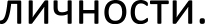 Государство по функциям в отношении к гражданам существенно отличается  от семьи.  Как совокупность режима власти и органов правления, оно осуществляет лишь контроль, создавая условия для жизни, не воспитывая личностных качеств.Для отдельного индивида семья более значима, нежели государство. Я абсолютно согласна с утверждением “Семья более священна, чем государство”. Одним из подтверждений может являться тот факт, что исторически семья сложилась  раньше любого    государственного   строя.Современная  жизнь  изобилует  примерами.  Самый  яркий  касается  беспризорных детей. Им, воспитанным в детском доме, следующим законам улицы, выбиться “в люди” гораздо сложнее,  чем  ребенку  из  благополучной семьи.Если проводить параллели, семью можно назвать матерью,  а государство  - работодателем. Мать воспитывает, обучает, а работодатель создает условия для труда и следит за выполнением работы. И мать также дороже работодателя, как семья ценнее государства.«Создает человека природа, но развивает  и образует его общество»  (В.Г. Белинский).Эссе №1Человек - это существо биологическое и социальное. Всю свою жизнь он проходит процесс социализации - приобщению к традиционным ценностям, устоям окружающего мира. Этот процесс ограничен двумя полюсами: рождением и смертью. С раннего детства человека окружают первичные агенты социализации: семья, детский сад, школа.Формирование характера и мировоззрений - вот главные задачи первичных агентов. Вторичные агенты социализации, такие как вузы, профессиональные учреждения, рабочее место, формируют картину огромного окружающего мира и места человека в нем. Благодаря агентам социализации человек становится личностью, проявляет свои индивидуальные особенности и способности во взаимодействии с людьми. Человек может определить кто он, сравнивая себя с другими людьми, прислушиваясь к мнению других. По теории Маслоу существует пирамида человеческих потребностей.Фундаментом пирамиды является биологические потребности (жажда, голод, сон, продолжение рода); в середине пирамиды находятся социальные потребности (труд, самореализация); и самыми верхними являются духовные потребности (познание, мировоззрение). Все потребности тесно связаны между собой. Человек не может жить  без еды, воды, и воздуха, потом же он не может жить без общения с другими людьми. Истории  известны факты  о том, что  без общения  с людьми  человек  сходит  с ума, а неразвивая свои интеллектуальные способности, он перестает быть личностью и живет на природном уровне, удовлетворяя биологические потребности.Таким образом, фундаментальной основой человека является его биологическая сущность, а стержневой основой — социальная. Я полностью согласна с мнением известного литератора В.Г. Белинского о том, что «создает человека природа, но развивает и образует его общество».Эссе №2Человек это высшая ступень развития живых организмов на земле, субъект общественно-исторической деятельности и культуры, но важнейшей его характеристикой является биосоциальная сущность.Белинский В.Г. в своем выражении очень точно и ёмко охарактеризован двойственную природу человека. Во-первых, человек есть порождение природы, является цепью эволюции, таким же организмом, как и всё, что нас окружает. По биологическим признакам человек ничем не отличается от животного. Во-вторых, он есть порождение общества. Этот момент более сложен. Ясно только то, что благодаря общественному развитию человек стал человеком. Человек без общества ничто, недаром в древности изгнание из общества являлось самим страшным наказанием.Очень много в современном мире примеров синдрома «маугли», когда воспитание ребенок получил от животного, и поэтому ведет себя как он, а не как человек, что говорит лишь о том, что социальное в человеке не заложено генетически, а дается обществом. Так же подтверждает это и роман Даниэля Дефо «Робинзон Крузо». Без знаний, которые накопило общество, Робинзону Крузо было бы тяжело выжить. А может и невозможно.Он старался повторить, познать всё то, что было создано в обществе.Подводя итог, хотелось бы отметить, что человек и общество понятия неразделимые. Именно благодаря обществу человек как существо биологическое смог стать человеком, таким, какой он есть. Тело человеку дает природа, а разум и душу - общество.Эссе №3Каждый человек в широком смысле это «дитя природы». Согласно биологическим, закономерностям, человек обособился и развился из животного мира. Поэтому животные инстинкты вполне объяснимы в человеческой сущности, они имеют естественное происхождение. Однако человек ничем бы не отличался от животного, если бы эти инстинкты, дарованные природой, составляли бы его глубинную первооснову и определяли  все его существование.Определяющее воздействие на складывание человека оказывает общество. Под обществом в данном случае мы понимаем обособившуюся от природы (совокупности естественных условий существования человека) часть мира. Утвердившиеся моральные нормы и правила поведения, культурные достижения, политико-правовые особенности, социально-экономические отношения - всё это разнообразные составляющие общества в целом.Только в обществе человек приобретает личностные характеристики (то есть такие социально значимые черты, которые характеризуют индивида как члена того или иного общества). Таким образом, на мой взгляд, В.Г. Белинский глубоко был прав, отмечая, что биологически человека создаёт природа; но сущностные характеристики человеческая личность приобретает и развивает в обществе, во взаимодействии с другими личностями, вступая с ними в разнообразные отношения.С другой стороны, представляется, что в данном высказывании В.Г. Белинского два этих понятия - «общество»  и «природа»  - выступают как диаметральные противоположности.Мне не представляется это правильным. Человек, общество и природа очень тесно взаимосвязаны, влияют друг на друга. Известно, что, с одной стороны, природная среда, географические и климатические особенности оказывают значительное воздействие на общественное развитие, ускоряя или замедляя его темп и, в конечном счете, определяют ментальность народа (как совокупность общественных ценностей, установок, готовности действовать или мыслить определенным образом). С другой стороны, и общество влияет на естественную среду обитания человека. В последнее время чаще всего отмечают негативное воздействие человеческого общества на экологическую обстановку.Таким образом, завершая наш небольшой анализ, отметим, что природа и общество являются двумя основными составляющими, тесно взаимосвязанными, взаимодействующими, которые определяют особенности складывания и формирования человека как личности. Причем второй компонент (общество) в настоящее время оказывает непосредственное и наиболее сильное влияние; а воздействие природы в современном мире во многом опосредовано.«Вам не удастся никогда создать мудрецов, если будете убивать в детях шалунов». (Ж.-Ж. Pycco)Я думаю, что автор хотел указать значение игровой деятельности в жизни человека, отметить, что игра в жизни человека занимает важное место. В процессе игровой деятельности человек может овладеть новыми  знаниями.  И я с этим  совершенно согласна.Мудрецами  не  рождаются,  мудрецами  становятся  в ходе  активной деятельности.Известно, что деятельность - это специфически человеческая форма взаимодействия с окружающим миром. Любой из нас - и мудрец, и шалун — в процессе деятельности познает мир, создает необходимые для собственного существования условия, духовные продукты, а также формирует самого себя (свою волю, характер, способности). Таким образом, шалун через характерную для него активную деятельность познает мир и делает соответствующие выводы  для  себя.  Шалит,  значит, играет.Мне понравились слова немецкого поэта и философа Ф. Шиллера: «Человек играет только тогда, когда он в полном значении слова человек, и он бывает вполне человеком лишь тогда, когда играет». Действительно,  игры  сопровождают  человека,  на  протяжении всей истории развития человеческого общества. Играя, маленький мальчик разбил стекло, теперь он знает, что стекло хрупкое. В ходе игровой деятельности ребенок не только познает мир, но и учится трудовым навыкам. Так моя сестренка очень любит плескаться в тазике и стирать белье вместе с мамой и позже ей это поможет в жизни. В ходе игры человек учится общаться. Так, играя в «дочки - матери», дети усваивают социальные роли матери и ребенка. И главное — в игре всегда присутствует творчество как создание чего- то нового (ведь скучно повторять дважды одну игру), а творческая деятельность есть высшее проявление человеческой сущности.Таким образом, я считаю, нельзя  наказывать  за  игры  ребенка,  а  надо  поддерживать детей, трудиться вместе с ними, играть вместе, познавать окружающее и тогда они станут мудрецами«Только существо, обладающее разумом, может быть неразумным. Животные не совершают неразумных  действий"  (Т. Ойзерман)В данном изречении Ойзерман поднимает проблему ответственного отношения человека к продуктам своей мыслительной деятельности.Эта проблема, по моему мнению, в современном мире актуальна. Ведь согласно антропосоциогенеза, человек как биопсихосоциальное существо имеет самуювысокоорганизованную сущность, обладает развитым мышлением и сознанием. Он в силах создавать искусственную среду, использовать для создания чего-то нового силы природы. Например, известный ученый Д. Сахаров был одним из разработчиков атомного оружия, водородной бомбы. Теория расщепления ядра может принести благо, а может нанести непоправимый вред природе, обществу, человеку. Об этом затем и говорил Д. Сахаров в своих выступлениях.И действительно, человек может достигать цели, выбирая средства и методы деятельности. И он может выбрать аморальный, приносящий зло метод. Ярким примером этого может служить отклоняющееся поведение, а именно правонарушения. Например, нож может служить и орудием убийства или обезболивающий морфин может служить наркотиком.А вот поведение животных всегда предсказуемо, т.к. оно отражает заложенные природой инстинкты. Человек уже хорошо изучил животных и знает, что от них ожидать. Таким образом, благодаря мышлению человек изобрел множество предметов, вещей, теорий, учений. Он может использовать все это во благо себе, обществу, природе., а может во вред. Все зависит от морально-нравственного состояния человека, какими ценностно-нравственными ориентирами он пользуется. Слова российского философа и историка Соловьева «Человек может быть определен как животное стыдящееся» подтверждают идею о том, что человек выбирает, как поступать и отвечает за свои поступки, в основе которых должны лежать нормы морали, но не всегда так бывает.«Человек немыслим  вне общества»  (Л.Н. Толстой)Лев Николаевич Толстой — великий русский писатель второй половины XIX — начала XX вв.  Его  творчество  поражает  читателя  глубочайшими  философскими смыслами.«Человек немыслим вне общества» - как это понять? Чтобы грамотно сформулироватьответ необкодимо,  прежде  всего,  дать определение  понятиям  «общество»  и «человек».Человек - существо биосоциальное, обладающее мышлением, членораздельной речью, способностью создавать орудия и пользоваться ими в процессе общественного труда, воплощающее в себе высокие моральные и интеллектуальные свойства. Само определение подсказывает нам, что человек прочно связан с обществом, которое содействует и помогает ему стать личностью и отстоять свою индивидуальность.Общество — обособившаяся  от природы  часть  материального  мира,  но тесно  связанная с ней,  состоящая  из индивидуумов  (людей),  обладающих  волей  и сознанием  и включающая в себя способы взаимодействия людей и формы их объединения. Здесь осуществляется социализация, т.е. процесс усвоения человеком определённой системы знаний, норм и ценностей, позволяющих ему функционировать в качестве полноправного члена общества. Ребенок с момента рождения попадает не только в природную, но и в социальную среду, которая готовит его к дальнейшей самостоятельной жизни, начиная со становления  самых  элементарных  функций:  питание,  передвижение  и т.д.Общество содержит в себе смысл, разум и волю. Оно легитимно, в нем концентрируется сущность человеческого бытия: все, что отличает человека от чисто природного существа и обнаруживает его разумную и духовную природу. Оно формирует человеческую личность: устойчивую систему социально значимых характеристик человека как члена общества.Министр иностранных дел РФ Сергей Лавров — выдающаяся личность. Его отличает высокий ум, компетентность, воспитанность. Именно общество социализировало его, позволило ему раскрыть свой духовный и нравственный потенциал. Оно предоставило ему свои «интеллектуально-нравственные» дары — все лучшие ценности, которое накопило.  Он получил  блестящее  образование  (МГИМО),  стал  принимать  участие вполитической жизни России. Я считаю, что именно такие люди должны стоять на столь высших государственных постах.Вне общества нет смысла, и каждый член общества получает возможность взаимодействовать со смыслами только в социальном пространстве. Чисто индивидуальный смысл, оторванный от общественных установок, не может существовать, и будет полной бессмыслицей. Даже высшие истины религии тесно связаны с обществом. В «Евангелии» Христос говорит: «... Где двое или трое собраны во имя Моё, там Я посредиПриродой заложено так, чтобы человек взаимодействовал с себе подобными. Человек с момента своего появления не может существовать вне общественных связей и отношений. Главное значение общества состоит в том, что в его рамках выживание человеческого рода, жизнедеятельность людей обеспечены более надежно и более эффективно, чем при изолированном существовании каждого человека. Более высокая гарантированность жизнеобеспечения заставила наших предков вести совместную жизнь. В эпоху традиционного общества люди сообща занимались земледелием, собирательством, скотоводством. Затем к этой деятельности  добавились  ремесла, человек стал заниматься творчеством и таким образом происходит совершенствование общества вплоть до современности...Среди духовных испытаний для совершенствования по системе «дзен» в Японии существует процедура «моритао» - помещение человека на неделю и более в пещеру и строгий запрет разговаривать там даже с самим собой. По свидетельству лиц, прошедших это испытание, жажда общения к концу изоляции становилась просто невыносимой, и дальнейшая встреча с любым человеком, беседа на любую тему доставляла отшельнику острейшую радость. Отсюда вывод, что влечение человека к установлению контакта с другими людьми есть социальная потребность.В настоящее время люди не пренебрегают коммуникацией. В эпоху информационно- компьютерных технологий человек все больше погружается в коммуникативную среду, черпает из нее важную и значимую для себя информацию, которая делает его умнее, начитаннее, помогает реализовать себя в жизнедеятельности, применять полученные знания на благо и развитие общества. Коммуникация — это и есть основа общества, когда люди понимают друг друга, сотрудничают и реализуют разные проекты. Наше общество развивается. С ним должен развиваться и человек. Я полностью согласен с высказыванием Льва Николаевича Толстого, что «человек немыслим вне общества».«Человеческий ребенок в момент рождения не человек, а только кандидат в человека».  (А. Пьерон)Эссе №1Человек - это высшая ступень живых организмов на Земле, субъект общественно- исторической деятельности и культуры, в котором биологическое и социальное начало тесно взаимосвязаны. Новорожденный с биологической точки зрения - человек, а с социальной точки зрения - только кандидат в человека. Поэтому я считаю, что А. Пьерон прав.В учебнике обществознания подчеркиваются различия между понятиями «индивид» и«личность». Оба термина характеризуют человека, но как? Индивид—это конкретный человек, как целостный, неповторимый представитель человеческого рода с его неповторимыми психофизиологическими чертами (возраст, пол, темперамент, уровень способностей, особенности здоровья и внешности и т. д.). Личность - это человеческий индивид, являющийся субъектом социальной деятельности, обладающий совокупностью социально значимых черт, свойств и качеств, которые он реализует в общественнойжизни. Индивид становится личностью в процессе социализации, который включает воспитание, обучение, общение с другими людьми. Человек в момент рождения - это индивид, но еще не личность. Только общение с другими людьми дает возможность ребенку научиться говорить, логически мыслить, приобрести культурные навыки. Усвоив опыт человечества, найдя свое место в обществе, свое признание, он станет человеком в полном смысле этого слова — неповторимой  личностью, индивидуальностью.В качестве аргументов можно привести известный пример детей - «Маугли». Так, в Индии новорожденная девочка несколько лет провела в стае обезьян. Когда она в 11 - летнем возрасте попала к людям, она не могла говорить, ходила на четвереньках, не могла научиться есть ложкой. Она была больше похожа на животное, чем на человека. С другой стороны, известны случаи, когда дети, родившиеся тяжело больными, инвалидами, с помощью специальных методик развития, путем собственных усилий, при участии родных преодолевали свое биологическое несовершенство и становились известными учеными, политиками и т. п.Таким образом, прав А. Пьерон: глядя на новорожденного, мы еще не знаем, станет ли он человеком со всеми присущими ему качествами или будет существом, биологически похожим на человека, но лишенным свойственных ему социальных и культурных характеристик.Эссе №2Я, считаю, что автор прав, излагая подобную зрения, ибо человек, будучи частью природного мира полноценно развиваться и жить может только в обществе подобных ему людей, так как сознание, речь формируются у человека в течение жизни, в процессе социализации, взаимодействия с другими людьми. Автор под словом человек в своей фразе понимает личность - человеческий индивид, являющийся субъектом сознательной деятельности, обладающий совокупностью социально значимых черт, свойств и качеств, которые он реализует в своей жизни. Личность формируется в процессе воспитания и деятельности человека, под влиянием конкретного общества и его культуры. Не всякий человек может стать личностью. Рождаются индивидом, а личностью или Человеком с большой буквы становятся в процессе социализации.Примером правоты автора может послужить следующее: в Ростове-на-Дону в конце 90- х обнаружили девочку по имени Наташа, которая в свои 7 лет не могла говорить, ходить на ногах, не одеваться, а все потому, что она росла в многодетной семье, где ее воспитанию не уделялось вообще никакого внимания. Ее воспитывала собака, девочка ела как собака, гавкала, рычала, кусалась, передвигалась на четвереньках, не соблюдала человеческих норм поведения. И хотя внешне она была похожа на человека, на самом деле о ней можно говорить только как об индивиде. Эту девочку забрали в приют, где ее постепенно приучали к нормам человеческой  жизни, учили разговаривать, есть с помощью ложки, ухаживать за собой, вообще жить в человеческом обществе. Моя мама родилась в отдаленной от города деревне, но получила надлежащее воспитание и образование и к 30-ти годам она стала заведующей сберегательной кассы в Чебоксарах.Поэтому, станет человек личностью или нет, зависит от воспитания.Эссе №3Со словами Пьерона нельзя не согласиться. Почему? Своими словами он хотел подчеркнуть, что настоящий человек — это личность. В момент рождения ребенок лишь кандидат в человека, который может стать личностью. Человек - это биосоциальное существо. В момент рождения человек обладает только своим «био», которое роднит его со всеми животными: у него такие же инстинкты, потребности. «Социо» же человекаможет развиться только в ходе общения с другими людьми. В результате общения с другими людьми у человека развивается его мышление, речь, сознание. В момент рождения человек - индивид, он лишь один из людей. Со временем он приобретает индивидуальные черты. Индивидуальность свойственна любому человеку. Каждый из нас не похож на другого по внешнему облику, у каждого есть свои особенные черты характера, интересы, способности.Личностью человек может стать лишь в процессе социализации. В становлении личности велика роль воспитания, взаимодействия с другими людьми. Именно в этих процессах происходит социализация человека, т, е. усвоение ценностей, норм, установок, образцов поведения, принятых в обществе.Для подтверждения  слов Пьерона можно привести очень яркий пример. В средние века один король решил провести жестокий эксперимент. Он запретил разговаривать с новорожденным. Ребенка закрыли в комнате, кормили, но не общались с ним. В результате он так и не стал человеком в полном смысле: не умел разговаривать, вести себя в обществе и вскоре умер. Так и в нашей жизни есть примеры подобного. Если родители не занимаются воспитанием детей, то дети не умеют строить отношения с другими людьми. Чтобы новорожденный стал настоящим человеком необходима жизнь в обществе, взаимодействие с другими людьми.